The Annual Quality Assurance Report (AQAR) of the IQACAll NAAC accredited institutions will submit an annual self-reviewed progress report to NAAC, through its IQAC. The report is to detail the tangible results achieved in key areas, specifically identified by the institutional IQAC at the beginning of the academic year. The AQAR will detail the results of the perspective plan worked out by the IQAC. (Note: The AQAR period would be the Academic Year. For example, July 1, 2017 to June 30, 2018)Part – AAQAR for the year (for example 2017-18)	1. Details of the Institution1.1 Name of the Institution		 1.2 Address Line 1	       Address Line 2	       City/Town	       State	       Pin Code       Institution e-mail address		       Contact Nos.        Name of the Head of the Institution:         Tel. No. with STD Code:          Mobile:Name of the IQAC Co-ordinator:                      			Mobile:                 	 IQAC e-mail address: 1.3 NAAC Track ID (For ex. MHCOGN 18879)                                       OR1.4  NAAC Executive Committee No. & Date:(For Example EC/32/A&A/143 dated 3-5-2004. This EC no. is available in the right corner- bottom of your institution’s Accreditation Certificate)1.5 Website address:Web-link of the AQAR:                                                             For ex. http://www.ladykeanecollege.edu.in/AQAR2012-13.doc		1.6 Accreditation Details1.7 	Date of Establishment of IQAC:	DD/MM/YYYY1.8  	Details of the previous year’s AQAR submitted to NAAC after the latest Assessment and Accreditation by NAAC ((for example AQAR 2010-11submitted to NAAC on 12-10-2011)   AQAR 2014-15 submitted to NAAC on  22/08/2015AQAR 2015-16 submitted to NAAC on 24-08-2016AQAR 2016-17 submitted to NAAC on 05-08-20171.9 Institutional Status      University		State   	Central        Deemed  	          Private  Affiliated College		Yes                No Constituent College		Yes                No        Autonomous college of UGC	Yes                No   	     Regulatory Agency approved Institution	Yes                No   		    (eg. AICTE, BCI, MCI, PCI, NCI)    Type of Institution 	Co-education           	Men       	Women  				Urban	                     Rural     	 Tribal           Financial Status         Grant-in-aid		           UGC 2(f)           UGC 12B           		Grant-in-aid + Self Financing             Totally Self-financing           1.10 Type of Faculty/Programme                  Arts                   Science          Commerce            Law  	PEI (Phys Edu)TEI (Edu)        	Engineering    	Health Science 		Management      		Others   (Specify)            								1.11 Name of the Affiliating University (for the Colleges)	1.12 Special status conferred by Central/ State Government-/UGC-/CSIR/DST/DBT/ICMR etc              Autonomy by State/Central Govt. / University             University with Potential for Excellence 	   	UGC-CPE            	DST Star Scheme		UGC-CE 	UGC-Special Assistance Programme		DST-FIST	UGC-Innovative PG programmes 		Any other(Specify	UGC-COP Programmes 			          2. IQAC Composition and Activities2.1 No. of Teachers			2.2 No. of Administrative/Technical staff		2.3 No. of students				2.4 No. of Management representatives	          2.5 No. of Alumni				2. 6  No. of any other stakeholder and 	community representatives		2.7 No. of Employers/ Industrialists			2.8  No. of other External Experts 		2.9 Total No. of members			2.10 No. of IQAC meetings held 		:  4		   2.11 No. of meetings with various stakeholders:	       No.	            Faculty                 		               Non-Teaching Staff Students	 	Alumni 	     Others 2.12 Has IQAC received any funding from UGC during the year?	Yes                No                    If yes, mention the amount                                	2.13 Seminars and Conferences (only quality related)         (i) No. of Seminars/Conferences/ Workshops/Symposia organized by the IQAC               Total Nos.             International             National             State             Institution Level (ii) Themes2.14  Significant Activities and contributions made by IQAC 2.15 Plan of Action by IQAC / OutcomeThe plan of action chalked out by the IQAC in the beginning of the year towards quality enhancement and the outcome achieved by the end of the year *          *  Academic Calendar is given in Annexure – I (See Page No. 36). 2.16 Whether the AQAR was placed in statutory body         Yes                No  Management	                Syndicate   	   Any other body       Provide the details of the action takenPart – BCriterion – I1. Curricular Aspects   1.1 Details about Academic Programmes1.2   (i) Flexibility of the Curriculum: CBCS/ Core/Elective option / Open options        (ii) Pattern of programmes:1.3 Feedback from stakeholders*    Alumni    	  Parents   	       Employers      Students         (On all aspects)              Mode of feedback     :  Online               Manual              Co-operating schools (for PEI)   * Analysis of the feedback from stakeholders is given in Annexure – II  (See Page No. 65)1.4 Whether there is any revision/update of regulation or syllabi, if yes, mention their salient aspects.1.5 Any new Department/Centre introduced during the year. If yes, give details. 	Preparing the teachers to make them as masters in their subjects under Master – Associating faculty program.Criterion – II2. Teaching, Learning and Evaluation2.1 Total No. of permanent faculty		2.2 No. of permanent faculty with Ph.D.2.3 No. of Faculty Positions Recruited (R) and Vacant (V) during the year		2.4 No. of Guest and Visiting faculty and Temporary faculty 2.5 Faculty participation in conferences and symposia:	2.6  Innovative processes adopted by the institution in Teaching and Learning:2.7   Total No. of actual teaching days during this academic year	:	 180		2.8   Examination/ Evaluation Reforms initiated by the Institution	         (for example: Open Book Examination, Bar Coding,          Double Valuation, Photocopy, Online Multiple Choice Questions)					2.9   No. of faculty members involved in curriculum restructuring /        revision/ syllabus development as member of Board of Study /       Faculty/ Curriculum Development workshop2.10 Average percentage of attendance of students2.11 Course/Programme wise distribution of pass percentage:               a) B.Tech Programs (Class of 2018):b) PG - M.Tech / MBA Programs (Class of 2018):2.12 How does IQAC Contribute/ Monitor/ Evaluate the Teaching & Learning processes: The IQAC meetings are conducted in every three months to assess the quality of teaching – learning process provided in the college based on the information gathered from each department pertaining to the following parameters.Number of Guest lectures arranged in each subject.Number of training programs / workshops arranged.Training provided for competitive examinations.e-learning resources developed and made available.Pre-placement training provided and number of on and off campus placements arranged.Number of faculty development programs conducted.Number of faculty deputed for National and International conferences.Number of papers published by the faculty in National & International journals.Number of innovative projects guided.Number of funded research projects, both in-house and external, being carried out.Number of faculty members deputed for Industrial Training.2.13 Initiatives undertaken towards faculty development     		2.14 Details of Administrative and Technical staffCriterion – III3. Research, Consultancy and Extension3.1 Initiatives of the IQAC in Sensitizing/Promoting Research Climate in the institutionThe following initiatives are suggested by the IQAC to sensitize / promote research climate in the institution. advancing funds for sanctioned projects In the case of externally funded R&D projects, if the full grant amount is not released by the funding agency, the fund required is sanctioned by the college as an advance and accounts along with utilization certificate are submitted to the funding agencies for the release of the balance amount of sanctioned amount.providing seed money Minimum Rs.2.0 Lakh of seed money is provided to each department to take up in-house R&D projects which provides a base for applying major research projects, A total amount of Rs.16.5 lakhs is allotted in the budget to meet R&D projects.Sometimes, additional grant is also sanctioned for successful completion of the project besides utilizing the sanctioned amount by the funding agencies.autonomy to the principal investigator/coordinator for utilizing overhead charges The Principal investigators who were sanctioned projects from various organizations like AICTE, MHRD etc., are given full autonomy in executing the project as per the guidelines of the funding agencies and also provides matching grants, if required.timely release of grants Principal maintains separate accounts to each project sanctioned by external agencies and institute provides all facilities and maintains timely release of project funds for completion of the project.timely auditing The grants received from external agencies for various project proposals are utilized as per the projections made in the project proposals and all purchases and incidental expenses are audited by an external auditor.submission of utilization certificate to the funding authorities.The progress of work and utilization of funds are reviewed periodically.  After completion of the project by the principal investigator, the college arranges for auditing and assists in obtaining the utilization certificate for submission to the respective funding authority.3.2	Details regarding major projects3.3	Details regarding minor projects3.4	Details on research publications3.5 Details on Impact factor of publications:             Range                     Average                     h-index                     Nos. in SCOPUS3.6 Research funds sanctioned and received from various funding agencies, industry and other organisations3.7 No. of books published  i) With ISBN No.                          Chapters in Edited Books                                              ii) Without ISBN No. 		3.8 No. of University Departments receiving funds from 	   UGC-SAP		CAS	             DST-FIST	   DPE	             		             DBT Scheme/funds
3.9 For colleges                  Autonomy                    CPE                        DBT Star Scheme                                             INSPIRE                      CE 	    	Any Other (specify)	     3.10 Revenue generated through consultancy 	3.11 No. of conferences organized by the Institution3.12 No. of faculty served as experts, chairpersons or resource persons				3.13 No. of collaborations	 International               National                      Any other 3.14 No. of linkages created during this year3.15 Total budget for research for current year in lakhs:      From Funding agency                            From Management of University/College                                                        Total 3.16 No. of patents received this year3.17 	No. of research awards/ recognitions received by faculty and research fellows of the institute in the year: 	3.18   No. of faculty from the Institution 	          who are Ph. D. Guides            and students registered under them		3.19 No. of Ph.D. awarded by faculty from the Institution 3.20 No. of Research scholars receiving the Fellowships (Newly enrolled + existing ones)                      JRF	            SRF	                  Project Fellows                  Any other3.21 No. of students Participated in NSS events:   			University level                  State level                                                                                  	National level                     International level3.22 No. of students participated in NCC events: 			 University level                  State level                                                                                               	 National level                     International level3.23 No. of Awards won in NSS:                           			University level                  State level                                                                                  	National level                     International level3.24 No.  of Awards won in NCC:                       University level                  State level                                                                                  National level                     International level3.25 No. of Extension activities organized                University forum                      College forum   		               NCC                                          NSS                                             Any other   3.26 Major Activities during the year in the sphere of extension activities and Institutional Social Responsibility 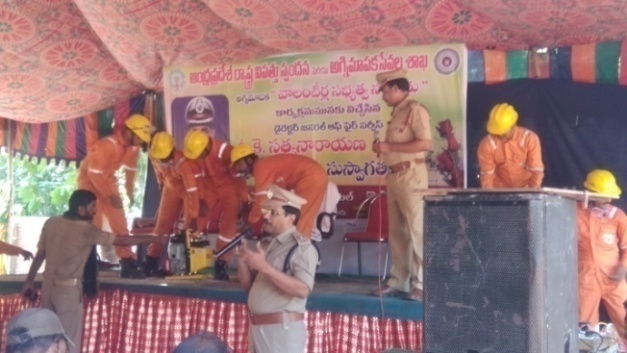 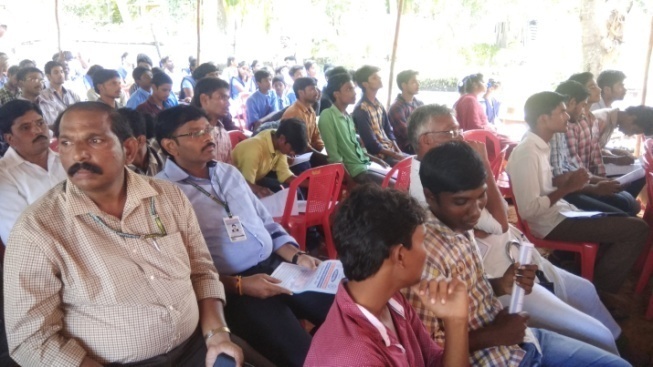 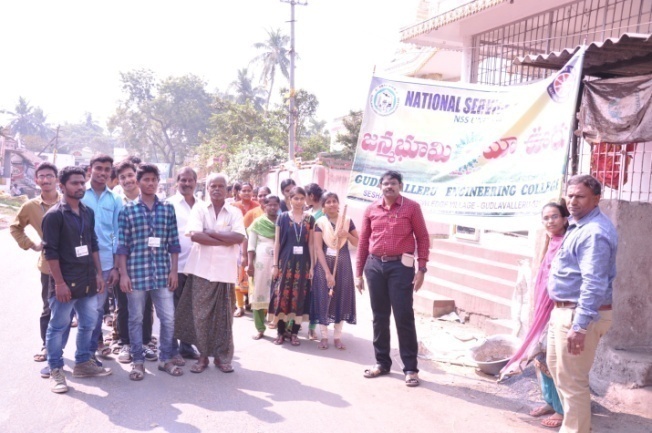 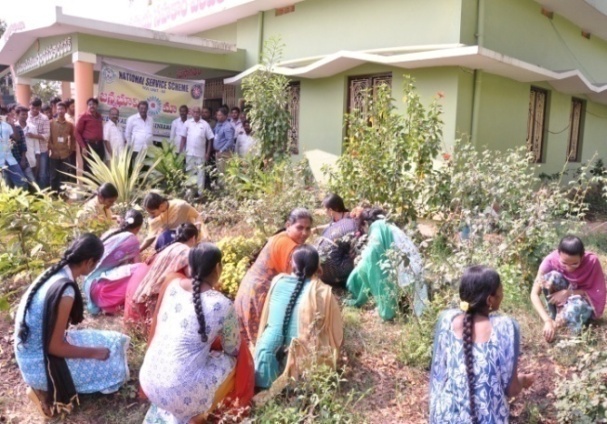 	`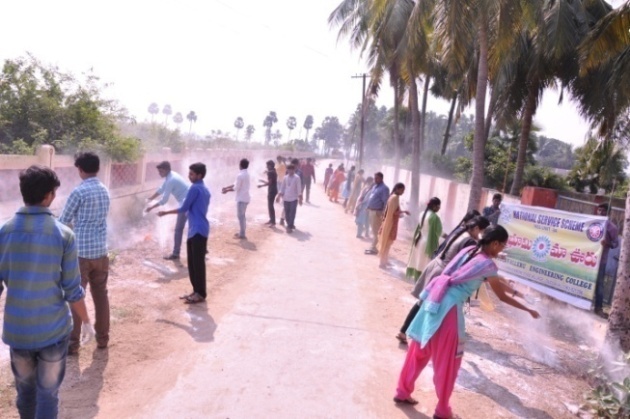 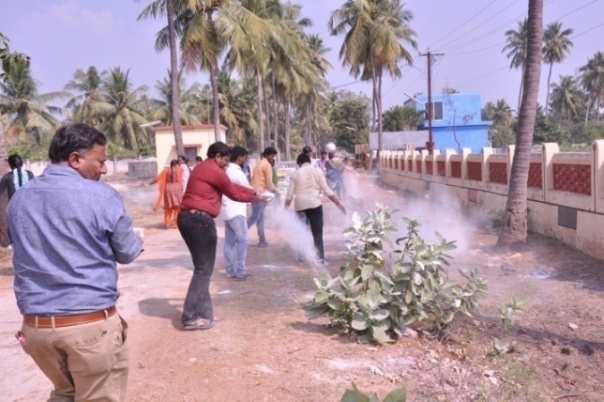 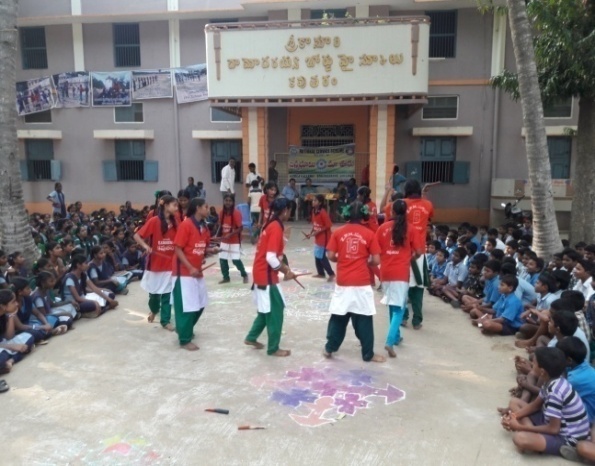 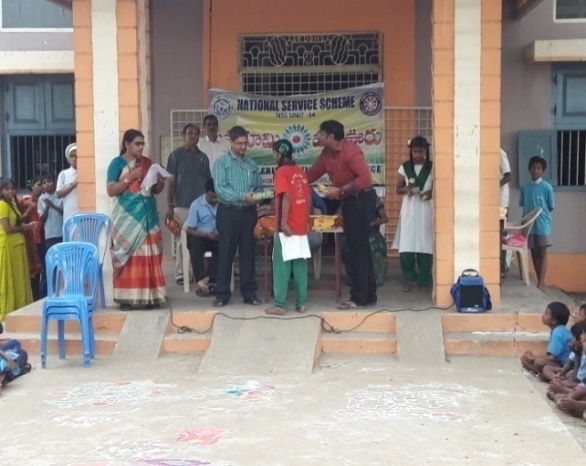 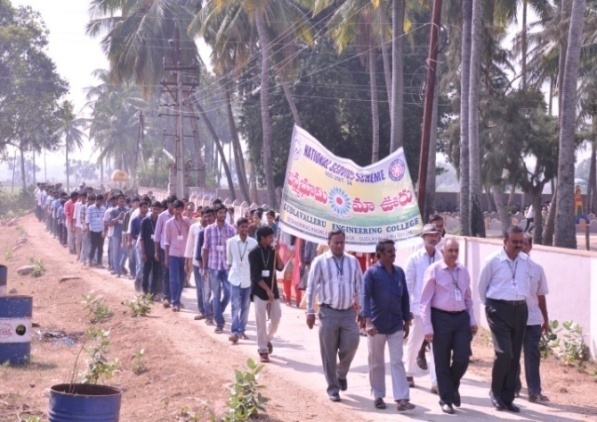 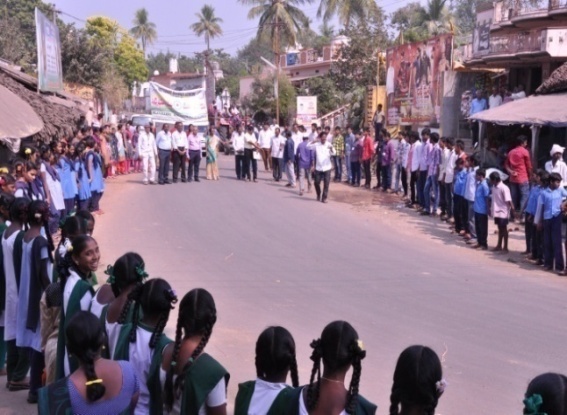 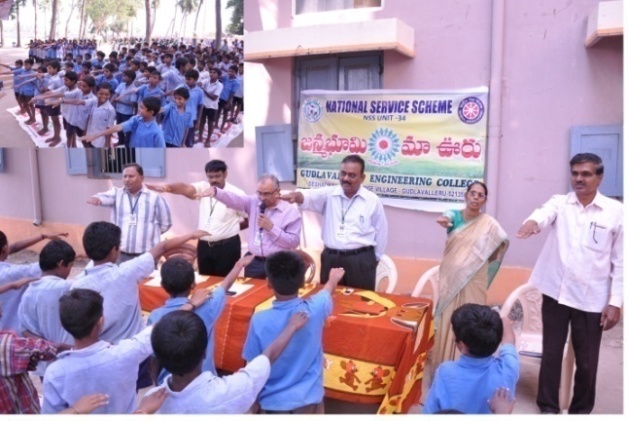 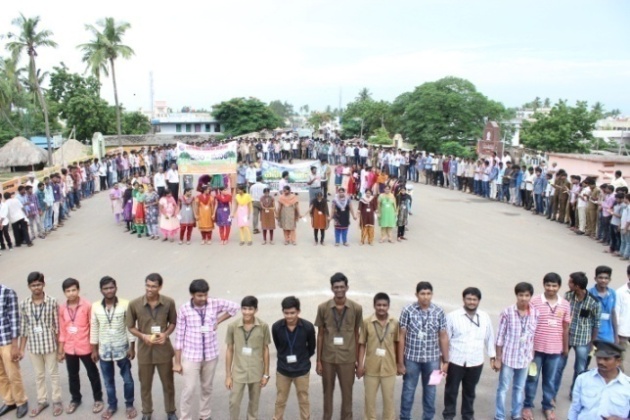 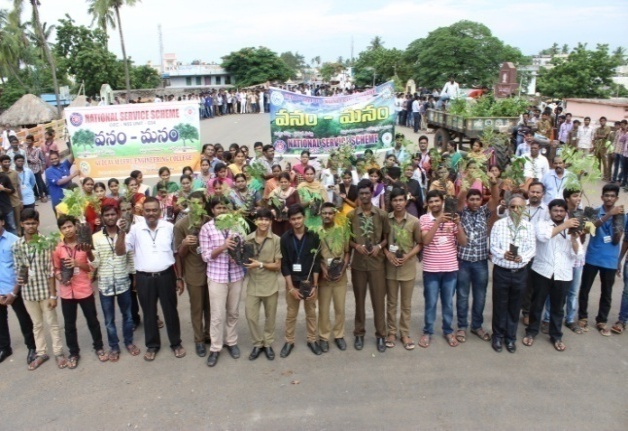 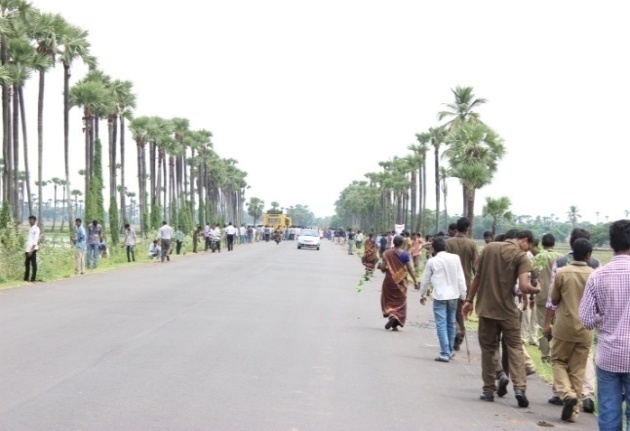 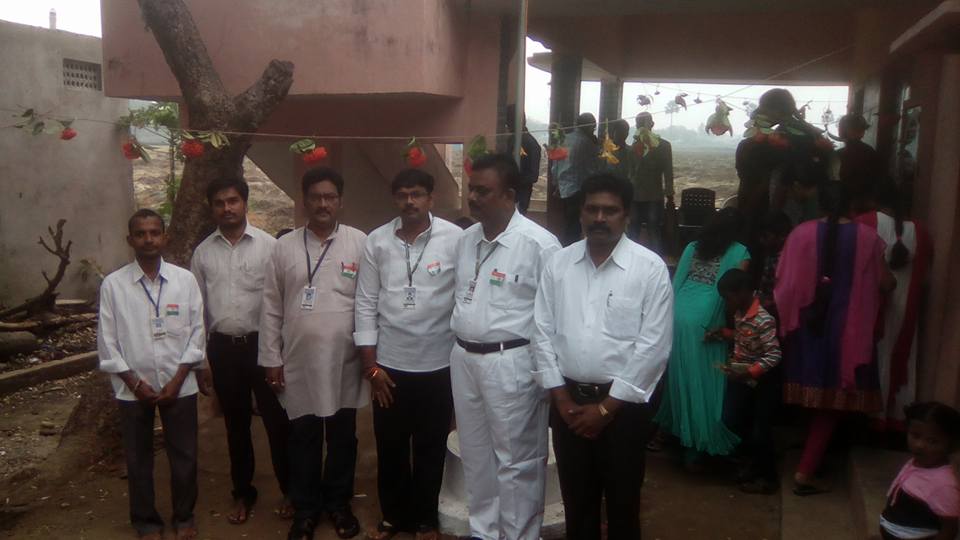 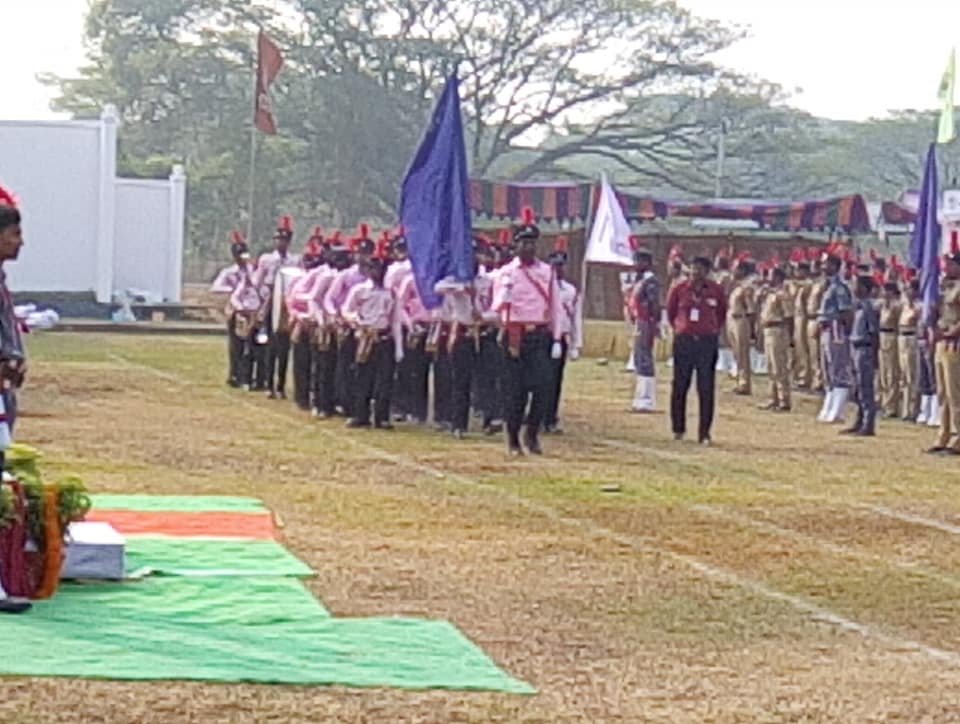 Criterion – IV4. Infrastructure and Learning Resources4.1 Details of increase in infrastructure facilities:4.2 Computerization of administration and library	Administration:(i) Office automation. The college is using ECAP software for automation. The ECAP software has the following modules(ii) Automation of examination cell.The college uses BEES Examination Tool for automation of examination system. The tool has the following featuresFee Collection and Receipt PrintingPrinting of Hall TicketsPrinting of OMR SheetsAnnouncement of results through websiteGrade Analysis and preparation of reports Library:The entire library is automated using computer systems.The central library is provided with DELTA-R5 Server with 6TB SAN storageThe library is a member of DELNET and provides web access to 1,21,08,793 Records of books, Periodicals, Theses, Dissertations. It is connected with 2196 libraries in 32 states in India and other countries.The entry and exit is automated by using bar code reader.The following features can be accessed from any computer with in the campusavailability of books  by subject wise / author wiseaccount information like books taken and due date to return fine amount to be paid for books not returnedaccess to the project reportsaccess to the e-journals/NPTEL video lectures4.3   Library services:StrengthsAesthetically designed, spacious and fully computerized library with 60923 print and   e-books, 11000 hours of video courses, digital learning resources, subscription to national and international online journals worth about Rs.20 Lakhs every year  with facilities such as video conferencing, discussion rooms etc. 4.4 Technology up gradation (overall)4.5 Computer, Internet access, training to teachers and students and any other programme for technology up-gradation (Networking, e-Governance etc.)No. of Computers procured for technology up-gradation 	: 133Internet Access					: 190 MbpsTraining programmes on technology up-gradation		: 6Faculty	: 12Students	: 324.6  Amount spent on maintenance in lakhs:                         i)   ICT                            ii)  Campus Infrastructure and facilities	                         iii) Equipments           iv) Others		Total :     Criterion – V5.  Student Support and Progression5.1 Contribution of IQAC in enhancing awareness about Student Support Services Publishing various student support services made available to the students in the Hand Book.Providing information on various support services during induction and parents meet.Displaying the information on the college notice boards and website.5.2  Efforts made by the institution for tracking the progression  The institution has been putting the required efforts to track the progression of old students as well as the students currently on rolls.  The following are the efforts made by the institution: Gathering the information from the Alumni about their current position and promotions if any along with future plans.Providing required support for the needy alumni through placement cell.Assessing the performance and progress of current students in the examinations conducted by the college / university by comparing the results of different years and University ranks.Assessing the progress and performance of students in Co-curricular and extra-curricular activities and achievements every year and providing the required additional facilities.Identify the training needs of the students and arranging internships / training programs.Monitoring the success of students in competitive examinations and number of students going for higher studies and providing additional in-house coaching from the competitive examinations point of view.Reviewing the year-wise placements and pay packages of students and arranging required pre-placement training in-house to enhance the number of placements.5.3 (a) Total Number of students      (b) No. of students outside the state            (c) No. of international students                Men                                                                 Women                                                                                                      Demand ratio:  1 : 1             Dropout % :   2%5.4  Details of student support mechanism for coaching for competitive examinations (If any)In-house GATE coaching classes by internal and external subjects experts.Pre-placement training by internal and external trainers.No. of students beneficiaries: 475   5.5 No. of students qualified in these examinations        NET                      SET/SLET                GATE                      CAT        IAS/IPS etc                    State PSC                      UPSC                       Others    5.6   Details of student counselling and career guidanceFor every 20 students, a faculty counsellor is attached to monitor the students’ attendance and progress and also to provide career guidance.Interaction with Alumni is arranged for final and pre-final year students.Motivational programs for first year students are organized by the Alumni.Career Guidance cell is established and organizing various programs under the supervision of Vice Principal.No. of students benefited: Around 90%5.7   Details of campus placement5.8  Details of gender sensitization programmes:  	Two programs were conducted for the girl students to bring awareness on gender equality and opportunities provided by the State and Central Governments in education and employment during the last year.5.9  Students Activities5.9.1     No. of students participated in Sports, Games and other events                   State/ University level                    National level              International level              No. of students participated in cultural events                   State/ University level                    National level             International level5.9.2      No. of medals /awards won by students in Sports, Games and other eventsSports:  State/ University level              National level                International level       Cultural: State/ University level            National level                International level5.10 Scholarships and Financial Support5.11    Student organised / initiatives 	Fairs         : State/ University level                    National level                     International levelExhibition: State/ University level                    National level                     International level5.12    No. of social initiatives undertaken by the students 5.13 Major grievances of students (if any) redressed: 	NILCriterion – VI 6.  Governance, Leadership and Management6.1 State the Vision and Mission of the institutionVisionTo be a leading institution of engineering education and research, preparing students for leadership in their fields in a caring and challenging learning environment.MissionTo produce quality engineers by providing state-of-the-art engineering education.To attract and retain knowledgeable, creative, motivated and highly skilled individuals whose leadership and contributions uphold the college tenets of education, creativity, research and responsible public service.To develop faculty and resources to impart and disseminate knowledge and information to students and also to society that will enhance educational level, which in turn, will contribute to social and economic betterment of society. To provide an environment that values and encourages knowledge acquisition and academic freedom, making this a preferred institution for knowledge seekers.To provide quality assurance. To partner and collaborate with industry, government, and R and D institutes to develop new knowledge and sustainable technologies and serve as an engine for facilitating the nation’s economic development.To impart personality development skills to students that will help them to succeed and lead.To instil in students the attitude, values and vision that will prepare them to lead lives of personal integrity and civic responsibility. To promote a campus environment that welcomes and makes students of all races, cultures and civilizations feel at home. Putting students face to face with industrial, governmental and societal challenges6.2  Does the Institution has a management Information System: 		YES6.3  Quality improvement strategies adopted by the institution for each of the following:6.3.1  Curriculum Development Appointing industry personnel, academicians and alumni as members of Boards of Studies.Receiving feedback from the employers and alumni on existing curriculum and improvement and innovation required.Involving academicians from various reputed institutes in the design and development of curriculum.Collecting information on latest technologies and forecasting the future needs of the industry.Conducting workshops on curriculum design and development for the faculty members.6.3.2  Teaching and Learning The AS&A Cell is constituted to strengthening the academics as well as advancement.Promoting the usage of ICT.Arranging training on pedagogy and assessing its impact on teaching-learning.Arranging training on latest technologies and software tools.Conducting FDP programs and refresher courses.Arranging in-house coaching for competitive examinations and providing placement related trainings.Arranging industrial visits and internships to provide hands-on experience.Arranging industrial training programs for the faculty.6.3.3   Examination and Evaluation Preparing question banks in each subject for conducting semester end examinations by involving internal and external subject experts and updating the question bank in every two years or new regulations come into existence.Conducting examinations as per the academic calendar and publication of results within two weeks time.Award of internal marks based on continuation evaluation.Evaluation of semester end examination answer scripts both by internal and external subject experts under the supervision of chief valuer.Double valuation in the case of PG M.Tech courses.6.3.4   Research and DevelopmentFormation of an expert committee to scrutinize and approve the research project proposals.Allocation of a separate budget for in-house R&D.Encouraging faculty to register for Ph.D by giving leave and financial assistance.Encouraging faculty for guiding research scholars.Providing financial assistance to faculty for presentation of research papers, attending conferences, workshops, etc.Motivating the faculty and students by conducting workshops, seminars, and arranging guest lectures with experts from industrial and R&D organizations.Encouraging the students to take up research oriented projects.Subscribing to standard e-journals and providing the required resources like internet, digital learning materials, PCs, software, etc. to carryout research.Getting four engineering departments, viz., EEE, ME, ECE & CSE recognized as Research Centres by the affiliating university.6.3.5   Library, ICT and physical infrastructure/instrumentationLibraryProcuring the required prescribed and reference text books as suggested by the subject experts.Subscribing to e-journals of reputed publishers.Providing access to e-books and e-learning resources through digital library.Providing access to e-learning resources prepared by the faculty members.ICTInstalling computer system, LCD projector and public address system in all the seminar halls and e-class rooms.Providing internet connectivity to all the class rooms.Making the campus WiFi enabled.Providing internet and intranet facility with sufficient bandwidth.InfrastructureProviding required ergonomically designed class rooms, tutorials, seminar halls etc.Providing required number of laboratories with the state-of-the-art facilities.Providing required computational facilities with sufficient number of computers and peripherals.Providing the facilities like canteen, indoor and outdoor game facilities, gym centres, medical centre, hostels and transport, etc.Providing the required indoor and outdoor games facilities and gym centres separately for boys and girls.Providing the required instrumentation facilities in all the laboratories to conduct experiments. 6.3.6   Human Resource ManagementThe Gudlavalleru Engineering College (GEC) developed a Strategy to retain the employees for relatively longer period by clearly defining their roles and responsibilities and evaluating their performance by specifying key performance indicators (KPI) to understand where the faculty members stand with their overall performance ratings annually and providing required incentives depending on their performance to contain the attrition rate.  The key performance indicators are five in number and they areFrom feedback analysis			: 35 MarksResults analysis			: 40 MarksAdministrative & other contributions		: 10 MarksResearch publications & academic achievements	: 5 MarksExemplary academic performance		: 10 Marks6.3.7   Faculty and Staff recruitmentSelection shall be through open advertisement.  AICTE and University guidelines will be followed for recruitment of staff.  Ratification by the Affiliating University:  The faculty members who joins the duties shall have to appear for University ratification, if required to meet the University norms for affiliation.6.3.8   Industry Interaction / CollaborationMoUs are signed with local industries.Training is provided for faculty and technical staff in local industries.Guest lectures are arranged on industry related topics by the industry persons.Students are deputed to industry for internship.Faculty also deputed to the industry under faculty development program.6.3.9   Admission of Students Highlighting infrastructural facilities, faculty, placements and achievements of the college through advertisements, brochures and website.Increasing placements and quality of placements year after year.Revising the curriculum every 3 years to suit the requirements of industry.Improving faculty quality in-terms of qualifications and experience.Updating the existing equipment and introducing research oriented laboratories.6.4 Welfare schemes for staff and students:StaffEPF: Rs.1800/- per month. College pays its contribution of Rs.1800/- month if the faculty member pays his contribution. Gratuity kind of payment: Faculty with five years of continuous service in the college, are eligible for Gratuity kind of payment subject to a maximum consideration of a monthly salary of Rs.20,500/-. 75% of the Gratuity kind of payment payable to the faculty after 5 years of stay in the college will be paid as interest free loan against Gratuity kind of payment payable and the gap between two loan claims is 3 years.Insurance cover for Health (Rs.50,000/- Mediclaim) and Personal Accidents (Rs.1,00,000/).Transport Facilities: Free Transport for Professors & Concessional Transport for other staff.Medical Facilities: Free Medical consultancy and Hospitalization for common ailments:  provided through College Medical Centre and two medical officers, one male and the other female officer are appointed and two medical assistants (one male and one female).Earned Leave (E.L) of one for 30 days actual service and 1/3 of vacation period. Maternity leave: 60 days for two times in career with full pay for 1st time and half pay for 2nd time.Medical leave of 20 half pay leaves per year subject to a maximum of 180 cumulative half pay medical leaves.Sabbatical leave to undertake study or research or other academic pursuits solely for the objective of increasing their proficiency and usefulness to the institution on higher education system. Extra Ordinary Leave on Loss of payStudentsMedical Facilities: Free Medical consultancy and Hospitalization for common ailments:  provided through College Medical Centre and two medical officers, one male and the other female officer are appointed and two medical assistants (one male and one female).Free vaccination for Hepatitis-B, Typhoid, etc.Providing sports suit to University blues. Extending on-way fair and registration fee to the participants in various symposia.In case of emergency, ambulance facility is provided.6.5  Total corpus fund generated:  160 Lakhs6.6  Whether annual financial audit has been done 	    Yes                No     			6.7  Whether Academic and Administrative Audit (AAA) has been done? *   By a committee comprising of internal and external experts.6.8  Does the University/ Autonomous College declares results within 30 days?  	For UG Programmes	   Yes                No           	For PG Programmes	   Yes                No           6.9 What efforts are made by the University/ Autonomous College for Examination Reforms?Preparing question bank in each subject by involving internal and external subject experts for conducting semester end examinations. Preparing a complete key for the question paper before taking up evaluation.Evaluation of answer scripts in the presence of chief valuers (One Chief valuer for every 3 or 4 valuers).Double valuation in the case of PG M.Tech courses.Use of OMR answer scripts.Examination branch is fully automated for speedy processing and accessing the information.6.10 	What efforts are made by the University to promote autonomy in the affiliated / constituent colleges?University has nominated its representatives and the subject experts on Boards of Studies and Academic Council to promote and implement autonomy in respect of the following:Providing the required guidance in preparing the curriculum and academic regulations for the courses offered by the college.Setting the guidelines for academic and administrative audit.Suggesting the college on examinations reforms.6.11 Activities and support from the Alumni AssociationInteraction of alumni with the current students and conducting DISA- the way forward for first year students on career opportunities.Interacting with outgoing students and providing required placements support.Suggesting the quality improvement programs to be undertaken by the college through its member on the Governing Body of the college.6.12 Activities and support from the Parent – Teacher AssociationParent  - Teacher association is arranged as part of induction program of I year B.Tech students to receive the suggestions from the parents and also to suggest the parents measure to be taken in nurturing their wards as successful engineering graduates in next four years.Meetings of parents are conducted by each department every semester to review the progress of their wards and additional measures to be taken to improve the attendance of the students to the class work and also their performance in examinations.Every year feedback from the parents was taken and analysed for further improvements.6.13  Development programmes for support staff	:  04 6.14  Initiatives taken by the institution to make the campus eco-friendlya) Energy ConservationAwareness among the students and staff on energy conservation is created by displays at appropriate places.Switching off all the electrical utilities whenever and wherever they are not required.All the departments are equipped with appliances and equipment that consume low power.The buildings are fitted with glass windows for maximum utilization of natural light.The college has widespread arrangements for power distribution with a Central Substation, Control panel and Power room.b) 	Use of Renewable EnergySteps are being taken for the utilization of solar power in the college campus.c) 	Water HarvestingTo minimize the wastage of water resources and to improve the water table, the rain water is led into the pond located in the campus.d) 	Check Dam ConstructionAt present there is no check dam in the college premises.e) 	Efforts for Carbon neutralityCare is taken to restrict vehicle entry into the campus and specific parking area is allotted for faculty and students.The institute restricted the usage of plastic bags in the campus.f) 	Plantation/Greening DrivesPlantation programme has been taken up by the NSS unit for increasing the Green Cover in the village and also on the college campus.The NSS unit regularly conducts awareness programmes on plastic free environment in and around the village.g) 	Hazardous Waste Management and e-Waste ManagementThe condemned batteries are disposed through outside agencies.Awareness programmes are initiated on waste management.The condemned equipment like computers are disposed through outside agencies.Criterion – VII 7.  Innovations and Best Practices7.1 	Innovations introduced during this academic year which have created a positive impact on the functioning of the institution. Give details.Grouping the faculty members in to three or four groups based on their specialization in each department, each group being headed by a senior faculty member to provide the required guidance to the junior faculty members in preparing the learning resources, course files, innovative assignments to write learning outcomes in subjects following Bloom’s Taxonomy, etc. and also guide them in preparing research proposals and publishing technical papers.Conducting class monitoring committee meetings every month to receive the feedback and suggestions from the students with regard to conduct of class work and quality of instructions provided by the teachers and other academic matters.7.2 	Provide the Action Taken Report (ATR) based on the plan of action decided upon at the beginning of the year 7.3 	Give two Best Practices of the institution (please see the format in the NAAC Self-study Manuals)Even though the college has quite a number of healthy practices, two of them, “Faculty Motivation – Sponsorship & Retention” and “Enhancing the Employability Skills and Placements of Graduates” deserve special mention. There is a growing need for educational institutions to become more accountable to the needs of the students and staff. The institution lays special emphasis for implementing these practices. These, in tandem with the Innovations mentioned earlier, have contributed, in a large measure, to the achievement of the institutional objectives as well as improvement in the quality of conduct of different activities of the college. Best Practice - I 1. 	Title of the Practice	: Faculty Motivation – Sponsorship & Retention”2. 	Objectives of the practice:To sponsor faculty for full-time Ph.D. programs in IITs, NITs, Central Universities, etc. under quality improvement program.To provide incentives for the faculty pursuing external part-time Ph.D. programs in various State and Central Universities. To develop research culture in the campus and provide motivational incentives to the faculty who get the sponsored research projects from reputed organizations like, AICTE, UGC and other State and Central Government organizations and also who present technical papers in various national and international conferences held in India and abroad and sho publish papers in reputed journals.To attract and retain senior faculty by providing special incentives for long service in the college.3. 	The Context:At present, there are about 9% of the faculty members with Ph.D. degree in the college.  In spite of repeated advertisements for recruitment of faculty with Ph.D. degrees, the college did not receive much response, particularly at the level of Professors and Associate Professors with required qualification.  To encourage the faculty who are desirous of pursuing full-time Ph.D. programs in premier institutes / universities, the college sponsors few of the faculty members for full-time Ph.D. programs by granting study leave with pay and other service benefits.Since it is not possible and also not economically viable to sponsor majority of the faculty for full-time Ph.D. programs, it is felt that the incentives may be extended to encourage the faculty to register for part-time Ph.D. programs with different State and Central Universities and provide required financial support to complete their research work and obtain Ph.D. degrees in time.Since the college is located in rural area, it has become a difficult task to attract and retain the senior faculty. Providing special incentives is one of the measures to attract and retain senior faculty.4. 	The Practice:Sponsorship to full-time Ph.D. Programs: Sponsoring faculty to full-time Ph.D. Program at reputed institutes like IITs, NITs and Government Universities with pay and service benefits.Incentives to pursue part-time Ph.D. Programs:A special pay of Rs.2,000/- per month is paid upon registering for Ph.D. Program for maximum period of 12 months.A special pay of Rs.3,000/- per month is paid upon completion of Pre-Ph.D. / satisfactory review by a committee for maximum period of 12 months.A special pay of Rs.4,000/- per month is paid upon satisfactory review by a committee for maximum period of 12 months.A special pay of Rs.10,000/- per month is paid upon submission of thesis work for maximum period of 12 months.Incentives for presenting technical papers in Conferences:The faculty members are encouraged to present their research work in National / International conferences both in India and Abroad by sponsoring registration fee, second sleeper charges and DA.  A maximum amount of Rs.10,000/- is paid if the papers are presented in the conferences held in IITs, NITs and Government Universities / Organizations and Rs.5,000/- for others.  50% of actual expenses including registration fee or Rs.30,000/-, whichever is minimum, is paid if the papers are presented in the conferences held abroad.Retention Measures:After 5 years completion of service in this college, all the faculty members are eligible for gratuity kind of payment.The staff retention is another important practice in which the faculty who completes ten years of service at this college, gets Rs.1,00,000/- incentive and thereafter for every five years gets Rs.50,000/-5. 	Evidence of Success:	Four faculty members have been sponsored to full time Ph.D Program with pay and service benefits and two faculty members have been sponsored to full-time Ph.D. program without pay, but with service benefits at IITs, NITs and Central Universities during the last four years.  Two of them are about submit Ph.D. thesis.Six faculty members who have registered for Ph.D with different universities got awarded Ph.D degrees during the last four years.  Another five faculty members have submitted their Ph.D. thesis recently.Sixty Six faculty members have registered for Ph.D with different universities and are actively pursuing their research work.More than one hundred technical papers are presented in various conferences and about five hundred technical papers are published in national and international journals by the faculty during the last four years.Sixteen faculty members have put up 10 and above years of service and Seventy Seven faculty members have 5 and above years of service in the college.6. 	Problems Encountered and Resources Required:Providing academic leave to the faculty members pursuing external part-time Ph.D. programs for fulfilling the residential requirements of each university and sponsoring to various conferences and faculty development programs without affecting the regular class work and with a little inconvenience to the students is challenging task for the administration.The various incentives offered to the faculty leads to additional financial burden of rupees fifty lakhs and above every year.Best Practice – II:Title of the Practice: Enhancing the Employability Skills and Placements of Graduates2.  Objectives of the Practice:To conduct pre-placement training on Aptitude, Verbal, Reasoning, etc. for improving the success rate in tests conducted by recruiting companies. To develop programming skills, soft skills, English communication skills and interpersonal skills for preparing the students to face interviews and secure placements.To provide hands-on-experience on latest software tools to make the students industry ready.To conduct workshops on emerging areas for exposing the students to latest developments in the field of engineering and technology. To train the students in the industry and encourage them to work on industry oriented projects.The Context:English communication is one of the main problems faced by the students as most of the students have vernacular back ground as they hail from villages.  Further, some of them do not have required orientation towards engineering education because of their family background.  Students are not aware of the skills required for employability. To overcome all these problems, students required to undergo regular training on soft skills, communication skills, interpersonal skills, etc. right from the first year.Ever changing technological advancements in engineering and technology necessitate students to expose them to latest software tools and gain knowledge on latest developments in the subject areas.  Further, exposure to the industry in the form of training makes the students to gain knowledge on industry requirements and practices.4.  	The Practice:Conducting pre-placement training classes on Aptitude, Verbal, Reasoning, etc. regularly on week days, six hours a week in pre-final and final year by internal and external professional trainers drawn from premier training institutes like Focus Academy for Career Enhancement, COIGN, Seventh Sense Talent Solutions,  etc.  Special slots are provided in the regular class time table for conducting pre-placement training classes.  The topics covered in this course enable the students to track the online-assessment tests conducted by various companies for campus recruitment process. It also helps the students to face competitive examinations like GRE/ GMAT/ CAT.Conducting classes on English communication at first and second year level by the faculty of English department.  Besides, Infosys Campus Connect soft skills program is conducted for about 150 students every year for second year students of B.Tech program.Conducting personality development programs regularly to develop soft skills and interpersonal skill.  Mock interviews by industry experts are conducted to instill confidence among the students by providing necessary inputs to face the interviews.Enhancing programming skills by conducting special classes and arranging training by industry experts during weekends.  Infosys Campus Connect foundation program provides the opportunity to students to strengthen their knowledge on computer foundation courses and develop programming skills.Providing hands-on-training on latest software tools such as MAT Lab, ANSYS, STAAD Pro, Mentor Graphic Tools, etc. in pre-final and final year by the industry experts.Organizing workshops on emerging technologies such as Big Data Analytics, Cloud Computing, Internet of Things, etc. from second year onwards by eminent academicians and industry experts.5.   Evidence of Success:	This process has helped inimproving soft skills, programming skills, etc. of the students tremendously which has resulted in gradual increase in number of placements. providing hands-on-experience to the students on latest software tools which has made them industry ready.exposing the students to latest technologies so that they can choose a particular field and work on the related technology and secure suitable employment.The outcome of the above practices in terms of placements is given below:About 63.95% of students have been placed in IT Industries.About 8.16% of students have been placed in core industry.About 27.89% of students have been placed in allied areas.6.  	Problems Encountered and Resources Required Developing professionalism and right attitude among all the students is a major challenging task to the college as some of the students are not serious in their studies.Conducting various training programs, personality development programs and workshops on emerging technologies requires huge funding.Arranging internships in the industry to all the students is a challenging task to the administration.Since about 40% of the students lack in English communication at entry level, college needs to recruit more number of English faculty and professional trainers to conduct special classes on English communication.  Best Practice - III 1. 	Title of the Practice : English Language Teaching (ELT)Promoting the continuing professional development (CPD) of teachers in general and teachers of English in particular vis-à-vis communication skills in a well-equipped English Language Teaching Centre.2.  Objectives of the PracticeThe projected services of the English Language Teaching (ELT) Centre, which are so comprehensive as to cater to the engineering and basic sciences and humanities departments also, include the following:Training teachers of English in continuing professional development (CPD), curriculum design, materials development, classroom methodology, testing, innovation management, and action researchConducting   faculty   development   programmes on communication and delivery skills for teachers of the college with less than five years of serviceProviding ELT consultancyPromoting peer mentoring among students and faculty mentoring in the Department of EnglishDeveloping and publishing ELT materialsConducting research, especially action research, in ELTPublishing an ELT journal.3. The ContextCompetence in communication through English plays a key role both in engineering students’ gainful employment and later in their career performance. This calls for a comprehensive approach encompassing designing a suitable curriculum and revising it periodically in response to changing needs, training the faculty in effective delivery skills and testing, and motivating them to identify classroom issues and problems and empowering them with the tools of action research for exploring them. This process, which has the potential to ensure at once students’ enriched learning and teachers’ continuing professional development, envisages the establishment of a centre for providing resource and training and facilitating research rather than one-off arrangements such as workshops and seminars. Secondly, the younger faculty members of the college are required to polish up their communication skills in English for efficient classroom delivery and for effective presentation and publication of their papers. This calls for an ongoing faculty development programme in three areas – oral communication, written communication, and writing for presentation and publication. This also envisions a training centre with the necessary expertise and infrastructure.4.  The PracticeEstablished on 14 March 2014 to meet the needs described in (3) above, the ELT Centre is equipped with resources which include (a) an ELT specialist who, as Director and Senior Professor, heads the Centre; (b) trainers borrowed from the Department of English to help the Director run the Centre; (c) an air-conditioned training hall with audio-visual equipment, including an LCD projector, a projector screen and sound systems; and (d) an exclusive ELT Centre library, headed by a librarian and an assistant librarian drawn from the Department of English, with 870 books on ELT theory and practice, works of fiction, classic movies, plays of Shakespeare, and popular BBC serials like ‘Yes Minister’ on DVD, and a reading room with newspapers, news magazines, and ELT journals.The Centre renders the following services on a regular basis:The faculty members of the Department of English are regularly trained in curriculum design, materials development, classroom methodology, classroom communication, professional writing, testing, innovation management, action research, and continuing professional development.Younger faculty members – those who have not completed five years of service – from all the departments of the college are trained in communication skills in three phases: (a) a 55-hour oral communication phase; (b) a 70-hour written communication phase; and (c) a 25-hour professional/academic writing phase.A peer-mentoring programme for all the first-year students of the college and a faculty mentoring programme for all the teachers of the Department of English are conducted with the Director of the Centre as the Chief Mentor of both programmes.The faculty members of the Department are guided in their classroom-based ELT research projects.Teachers of English from other colleges are also trained in the ELT workshops the Centre regularly conducts.Materials for the three phases of the communication skills programme are produced at the Centre.The ELTC Library is regularly used by both teachers and students, and the Book Lovers’ Club of the Library organizes fortnightly book-related events in which faculty members from various departments, including English, participate.Since the Director visits the Centre only twice a week, he provides ELT resources to the teachers of the Department of English by email. Besides, he carries out at home several other duties such as materials production without which the Centre cannot function.5.  The Success AchievedThe Centre has trained teachers of English, both from GEC and from other colleges, in the following areas: curriculum design and implementation, including managing curricular innovation; implementation of the peer-mentoring project; teaching reading comprehension, communicative strategies, writing, and enriching the students’ lab experience; the development, evaluation and adaptation of ELT textbooks; task-based language teaching; and enhancing pedagogical skills through reflective microteaching. More details of these training programmes are available at:  https://geceltcentre.weebly.com/training.htmlThe Centre’s Continuing Professional Development (CPD) programme has produced positive results. The feedback-based CPD activities of the faculty members of the Department of English and the improvement they have gained as a result are meticulously recorded on their individual blogs which are shared on the ELT Centre’s website. Details at: https://geceltcentre.weebly.com/cpd-portfolios.htmlOn the Centre’s flagship programme on communication skills, offered in three phases, 172 faculty members of the college have been trained from 2005 to 2008 in four batches: 129 of them in Phase I: Oral Communication, and 43 of them in Phase II: Written Communication. But only 135 of them have successfully completed the programmes, and they have been certificated. Currently, 20 faculty members are undergoing training in Phase II: Written Communication. More details are available at: https://geceltcentre.weebly.com/training.html and on the Facebook Group page: https://www.facebook.com/groups/196068450909759The Centre has produced a variety of materials for training faculty members in oral and written communication, as well as for teaching syllabus areas like reading comprehension and communication strategies, and they are used on its training programmes at the Centre as well as with students in the Department of EnglishThe Centre’s 4-year-old peer-mentoring project was appreciated as an innovative one by the Chairman of the NDA peer team, Professor Ansari, at the exclusive meeting he had with the Department of English on 25 November 2016. The project is well-documented with the entries of the structured diaries maintained by the mentors and the mentees evidencing the work actually done and the results achieved, and with their sharing their peer-mentoring experiences, including their blog posts, in the Facebook Group, ‘GEC Peer Mentoring’ https://www.facebook.com/groups/1200188943343781). The details of the project, including the number of mentors and mentees in each of the past four years, are available at: https://geceltcentre.weebly.com/projects.html.On the Centre’s four-and-a-half-year-old faculty mentoring programme, senior faculty members act as mentors to their juniors with the Director acting as the chief mentor to all the faculty. Classroom observation, an essential aspect of faculty mentoring, is regularly conducted with the observers using a structured ‘Classroom Observation Form’ prepared by the Centre for this purpose. The programme is conducted systematically with a pre-observation discussion between the observer and the observed and a post-observation conferencing in which the Director also participates. The records of the programme, including the completed Classroom Observation Forms are available in the ELT Centre.Two of the faculty members of the Department of English, Mr Kalyan Balanthrapu (‘Towards a Viable Model of Continuing Professional Development for ESL Teachers in India,’ 2013-2014) and Dr M Vijaya Lakshmi (‘Teaching Lexis to Young Readers through Comics,’ 2014-2015), have obtained the ELT Research Partnership Award of the British Council (BC) and carried them out under the guidance of the Director of the Centre. The projects involved, among other things, making a presentation on the studies before an international audience consisting of scholars and teachers at a world conference. The BC’s announcement about the faculty members winning the award and the other details are available at: www.britishcouncil.in/programmes/english-partnerships/research-policy-dialogues/english-language-teaching-researchThe ELTC Library is regularly used by both teachers and students, and the library maintains records of the books borrowed, and the Reading Room used. Details of all the activities of the library, including its fortnightly book-related events, are available at: https://geceltcentre.weebly.com/library.html6.  The Constraints and RequirementsProviding ELT consultancy, one of the objectives set forth in 2 (c) above, has not been fully realized. Currently, the Director selectively visits colleges and universities on invitations and conducts workshops for the faculty. But the Centre has the potential to offer its 3-phase communication skills programme in capsule form for faculty members from other colleges also. This will require the appointment of trainers exclusively for the ELT Centre and training them for consultancy work. If training programmes are to be run for teachers from other colleges at the Centre itself, there should be facilities for their staying on our campus for a period of time to undergo training in each phase.Publishing an ELT journal, listed in 2 (g) above, also remains a mere objective for the reason stated in (c) below.The Director is a 63-year-old man, and so it is not possible for him to visit the Centre every day; his visits are confined to just two days in a week. If, in spite of it, the achievements listed in 5 (a) – (h) have been possible, it is due to his working from home on the other days both for the ELT Centre and for the Department of English, motivated by his sheer commitment to promoting professionalism in ELT. But he is an old man with health problems, and the strain that work of this kind places on the body and mind of such a person cannot be overemphasised. It is, therefore, open to question whether a model of best practices that depends on a single individual’s passion and commitment is a sustainable one.7.4 	Contribution to environmental awareness / protectionPlantation programme has been taken up by the NSS unit for increasing the Green Cover in the village.Immunization process is being arranged to all first year students every year.To minimize the wastage of water resources and to improve the water table, the rain water is led into the pond located in the campus.Care is taken to restrict vehicle entry into the campus and specific parking area is allotted for faculty and students.The institute restricted the usage of plastic bags in the campus.7.5 	Whether environmental audit was conducted?     Yes                No           7.6 	Any other relevant information the institution wishes to add. (for example SWOC Analysis)SWOC Analysis of Institute:StrengthsOne of the most preferred, engineering college situated in a serene rural place of coastal Andhra Pradesh, established and managed by the thirty two years old philanthropic society. Learned, pro-active and visionary management alive to the needs and aspirations of all stake holders towards quality education, placements and good governance.A highly decentralized administration, governed by a well defined and transparent quality document. Managed by different committees formulated satisfying the requirements of statutory bodies with Governing Body (GB) as the highest policy making body.College was accorded permanent affiliation by J.N.T. University, Hyderabad in 2006 and by JNTUK, Kakinada from 2008 onwards.  The college has obtained Autonomous status from JNTUK, Kakinada for a period of six years from the academic year 2014-15.National Board of Accreditation (NBA) accorded the status of Accreditation for 3 years to the eligible UG B.Tech programs in 2008 and reaccredited in 2013.  All UG B.Tech programs were reaccredited by NBA for 3 academic years 2016-17, 2017-18 and 2018-19.  The UGC, New Delhi accorded autonomous status to the college from the academic year           2014-15 for a period of six years.  The college was accredited by NAAC with “A” grade for five years w.e.f. 29th March 2016.Gudlavalleru Engineering College has received “ISTE, A.P. Section Best Engineering College Award for its Overall Performance” for the year 2013.Regular budgeting and utilization as per budget allocation implies its financial discipline.Aesthetically designed, spacious and fully computerized library with 60923 print and             e-books, 11000 hours of video courses, digital learning resources, subscription to national and international online journals worth about Rs.20 lakhs every year  with facilities such as video conferencing, discussion rooms etc.Special pays, gratuity kind of payments for five years of service, deputation of faculty for higher studies and cash awards for achievements, qualification improvement and 10 years service etc. are some of the rewards and awards instituted in the college for faculty and staff.50% of the young faculty members have undergone pedagogical training programs conducted by NITTTR & ESCI.The faculty members taken up NPTEL online certification course and successfully passé the examinations.Feedback taken periodically from students, parents, Alumni and other stake holders is given due weight age for taking corrective measures to strengthen the teaching learning process.One of the faculty members was nominated as members of executive council of JNTUK, Kakinada by the Government of AP under teacher category. WeaknessesDemographically located in rural region.Industry-Institution Interaction is to be improved and limited association with premier academic and R&D organizations. Inadequate collaborative research with industry and R&D organizations.Not having fully residential facilities for staff.OpportunitiesSponsoring faculty on QIP for higher studies and research.Starting recognized research centres for departments to enhance research activity.Financial assistance from Central Government under TEQIP and other organizations.Collaboration with industry, R&D organizations and educational institutes of eminence.Establishing in-house regional center on pedagogy in association with NITTTR, ESCI etc., to enhance teaching skills of faculty members.Obtaining quality certification for testing equipment to enhance testing and consultancy.Introducing students to take international certification examination, foreign language etcEstablishing project centres under AQIS programme of AICTE to address the environment issues related to coastal regions.Library enhancement to access international knowledge resources.Growing Industrialization and IT hub in and around at Vijayawada (50 km. from the college) for enhancing Industry-Institute Interaction. Inculcating the culture of entrepreneurship to rural youth through technology transfer.Enhanced support from Alumni in institutional development and placement opportunities.ChallengesDeclining learning aptitude for engineering studies among majority of the students. Poor students’ quality at entry level to proliferation of engineering colleges in the state.Changing policies of students’ admission.Increased financial drain due to increasing obsolescence rate with change of technology.Sustaining competitive capabilities with onslaught of foreign institutions and geographical expansion of existing reputed Universities.Tendency towards software R&D rather than holistic software and hardware research8. 	Plans of institution for next yearEnsuring 20% of the faculty with Doctoral degree in every department. Undertaking externally funded major research projects.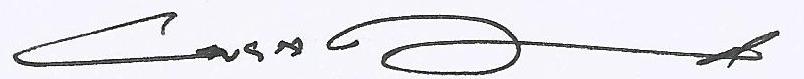 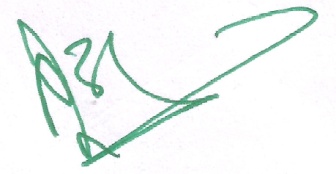  Name       Dr. G.V.S.N.R.V. Prasad                                   	 Name      Dr. P. Ravindra Babu  Signature of the Coordinator, IQAC	                                  	 Signature of the Chairperson, IQAC*   *   *Annexure – IAcademic CalendarCivil Engineering Electrical & Electronics EngineeringMechanical EngineeringElectronics and Communication EngineeringComputer Science and EngineeringInformation TechnologyMaster of Business AdministrationAnnexure – IIAnalysis of Feed Back From Alumni On PEOsStudents:Abbreviations:CAS	-	Career Advanced SchemeCAT 	-	Common Admission TestCBCS	-	Choice Based Credit SystemCE	-	Centre for ExcellenceCOP	-	Career Oriented ProgrammeCPE 	-	College with Potential for ExcellenceDPE	-	Department with Potential for ExcellenceGATE 	-	Graduate Aptitude Test  NET 	-	National Eligibility Test PEI	-	Physical Education InstitutionSAP 	-	Special Assistance ProgrammeSF	-	Self FinancingSLET 	-	State Level Eligibility TestTEI	-	Teacher Education InstitutionUPE 	-	University with Potential ExcellenceUPSC 	-	Union Public Service Commission ***************Sl. No.CycleGradeCGPAYear of AccreditationValidity Period11st CycleAB3.072.732016201429-03-2016  to  28-03-202105-05-2014  to  04-05-201922nd Cycle----33rd Cycle----44th Cycle----Plan of ActionPlan of ActionActions taken1.  Arranging Faculty Development Programs on written and oral English communication to the newly admitted facultyA total of 98 faculty members undergone faculty development program on Written & Oral English Communication skills.2.Conducting workshops on latest technologies for faculty and students.A Total of 37 workshops on latest technologies were conducted for the benefit of faculty members and students.3. Providing Hands-on Training on latest software tools to the students.A total of 19 training programs were conducted on latest software tools for the benefit of the students.4. Conducting workshops on Outcome Based Education.A Two day workshop on Outcome Based Education was conducted at the beginning of the semester and a total of 345 faculty members have attended the program.5. Arranging Skill Development programs to the students.A total of 12 skill development programs were conducted for the students.  2330 number of students were benefited.Level of the ProgrammeNumber of existing  ProgrammesNumber of programmes added during the yearNumber of self-financing programmesNumber of value added / Career Oriented programmesPhD----PG7-7-UG6-61 (MCP)PG Diploma----Advanced Diploma----Diploma----Certificate----Others----Total   :13-131Interdisciplinary----Innovative----PatternNumber of programmesSemester6 (UG) + 7 (PG)  = 13Trimester-Annual-TotalAsst. ProfessorsAssociate ProfessorsProfessorsOthers34328029286Asst. ProfessorsAsst. ProfessorsAssociate ProfessorsAssociate ProfessorsProfessorsProfessorsOthersOthersTotalTotalRVRVRVRVRV3737------3737No. of FacultyInternational levelNational levelState levelAttended Seminars/ Workshops22190Presented papers3660Resource Persons104Title of the ProgrammeTotal No. of students appearedDivisionDivisionDivisionDivisionDivisionTitle of the ProgrammeTotal No. of students appearedDistinctionsFirst ClassSecond ClassPass ClassPass %Civil Engineering196109618-90.82Electrical and Electronics Engineering16294405-85.80Mechanical Engineering200976110-84.00Electronics and Communication Engineering264153725-87.12Computer Science and Engg.196126401-85.20Information Technology966214--79.17Overall  :111464128829-86.00Title of the ProgrammeTotal No. of students appearedDivisionDivisionDivisionDivisionDivisionTitle of the ProgrammeTotal No. of students appearedDistinctionsFirst ClassSecond ClassPass ClassPass %Structural EngineeringProject Viva-Voce examinations are yet to be completed.Project Viva-Voce examinations are yet to be completed.Project Viva-Voce examinations are yet to be completed.Project Viva-Voce examinations are yet to be completed.Project Viva-Voce examinations are yet to be completed.Project Viva-Voce examinations are yet to be completed.Power Electronics and Electric DrivesProject Viva-Voce examinations are yet to be completed.Project Viva-Voce examinations are yet to be completed.Project Viva-Voce examinations are yet to be completed.Project Viva-Voce examinations are yet to be completed.Project Viva-Voce examinations are yet to be completed.Project Viva-Voce examinations are yet to be completed.Machine DesignProject Viva-Voce examinations are yet to be completed.Project Viva-Voce examinations are yet to be completed.Project Viva-Voce examinations are yet to be completed.Project Viva-Voce examinations are yet to be completed.Project Viva-Voce examinations are yet to be completed.Project Viva-Voce examinations are yet to be completed.Digital Electronics and Communication EngineeringProject Viva-Voce examinations are yet to be completed.Project Viva-Voce examinations are yet to be completed.Project Viva-Voce examinations are yet to be completed.Project Viva-Voce examinations are yet to be completed.Project Viva-Voce examinations are yet to be completed.Project Viva-Voce examinations are yet to be completed.Embedded SystemsProject Viva-Voce examinations are yet to be completed.Project Viva-Voce examinations are yet to be completed.Project Viva-Voce examinations are yet to be completed.Project Viva-Voce examinations are yet to be completed.Project Viva-Voce examinations are yet to be completed.Project Viva-Voce examinations are yet to be completed.Computer Science and EngineeringProject Viva-Voce examinations are yet to be completed.Project Viva-Voce examinations are yet to be completed.Project Viva-Voce examinations are yet to be completed.Project Viva-Voce examinations are yet to be completed.Project Viva-Voce examinations are yet to be completed.Project Viva-Voce examinations are yet to be completed.Master of Business Administration9560287-100.00Faculty / Staff Development ProgrammesNumber of faculty benefittedRefresher courses287UGC – Faculty Improvement Programme1HRD programmes46Orientation programmes230Faculty exchange programme0Staff training conducted by the University0Staff training conducted by other institutions17Summer / Winter schools, Workshops, etc.303Others98CategoryNumber of PermanentEmployeesNumber of VacantPositionsNumber of permanent positions filled during the YearNumber of positions filled temporarilyAdministrative Staff87--3-Technical Staff59--5-CompletedOngoingSanctionedSubmittedNumber0003Outlay in Rs. Lakhs00069.12CompletedOngoingSanctionedSubmittedNumber2101Outlay in Rs. Lakhs5.652.3002.30InternationalNationalOthersPeer Review Journals22670Non-Peer Review Journals700e-Journals7510Conference proceedings35160Nature of the ProjectDurationYearName of thefunding AgencyTotal grantsanctionedReceivedMajor projects2017-20DSTSERB16.683.85Minor Projects----Interdisciplinary Projects----Industry sponsored----Projects sponsored by the University/ College2 Years3 Years3 YearsCollege4.102.007.204.102.007.20Students research projects(other than compulsory by the University)----Any other(Specify)----Total    :-29.9817.15LevelInternationalNationalStateUniversityCollegeNumber-1--Sponsoring agencies-UGC--Type of PatentType of PatentNumberNationalApplied-NationalGranted-InternationalApplied-InternationalGranted-CommercialisedApplied-CommercialisedGranted-TotalInternationalNationalStateUniversityDistCollege5041000S.NoDateActivitiesConducted AtDetails of Activities115.08.2017Independence day Celebrations GudivadaConducted activities literary and cultural program for alphorns 220.08.2017NSS Band Graduation DayGudlavalleru March Past Programme and god of Honor to Chief Guest 305.09.2017Teachers day Celebrations KowthavaramGuest lecture by kota sai Krishna (T&P Cell)  about good habits for Z P H School Children 415.09.2017Clean & Green ProgramGudlavalleru100 Members participated 504.10.2017 to 06.10.2017Mind care GudlavalleruPersonality development Programme605.10.2017National Disaster Training program Gudivada60 Members of volunteer participated and learned few important tips 711.10.2017&12.10.2017Typhoid VaccineGudlavalleru1194 students utilized this vaccine  814.11.2017Children’s day  CelebrationsGudlavalleruConducted activities literary and cultural program for Ambedkar Nagar  School  Students914.11.2017 & 15.11.2017Hepatitis–B  First DoseGudlavalleru1201 students utilized this vaccine    1021.12.2017 & 22.12.2017Hepatitis–B  Second DoseGudlavalleru995 students utilized this vaccine  1106.01.2018To12.01.2018Janma Bhumi& Special CampKowthavaram50  Members participated1226.01.2018NSS BandTeamMarch PastJNTUK -KakinadaMarch Past Programme 50  Members participated1302.02.2018&03.02.2018Hepatitis –B  Third DoseGudlavalleru995 students utilized this  vaccine  FacilitiesExistingNewly createdSource of FundTotalCampus area12.68 Ac--12.68 Ac.Class rooms102-College102Laboratories65-College65Seminar Halls15-College15No. of important equipments purchased             (≥ 1-0 lakh) during the current year.25613College / AICTE269Value of the equipment purchased during the year (Rs. in Lakhs)434.4654.57College / AICTE489.03Others (Rs. in Lakhs)418.4429.15College / AICTE447.59ModuleFeaturesAdministrationFees for courses along with Due Dates & Fines.Track staff Logins and Resetting Passwords.Complaints/Suggestions Received from Students/StaffPosting News/Events for notice by Users.Uploading Students Data to College Website.Maintaining College Diary.AcademicsAttendance & Marks Entry by Faculty.Students’ Attendance Analysis.Student’s Complete Profile in one single screen.Analysis of Teaching Plan and Topics Covered.Messages/Assignments by Faculty to StudentsStudents Feedback.Attendance Shortage Notices to Parents.Time Table & Faculty Teaching Assignments.Academic Projects.Faculty WorkloadFaculty AdjustmentsCircularsDisciplinary Actions.Tuition Fee PaymentsFee Collection & Receipt Printing.Course/Batch/Student wise Fee Dues.Fee Reminders to Parents.Issuing Study etc. Certificates to Students.ExaminationsEntry/Upload of External/Internal Exams Marks.External/Internal Marks Analysis & Reports.Progress Reports & Attendance Reminders.CorrespondenceSMS to Parents, Staff & Students.Marks/Attendance & Fee Dues through SMS to Parents.Printing Parents Addresses.Correspondence Via Email/Letters with Parents.Bulk SMS to Parents/Students during Admissions.ExistingExistingNewly addedNewly addedTotalTotalNo.ValueNo.ValueNo.ValueText Books437351807339715016105754723818683972Reference Books848644512731708758686564538859e-Books67005292872000194708700548757Journals397647251144180103541827354e-Journals10033645107248111515412514760261Digital Database1635849132943297080020867562129CD & Video110003200005001000011500330000Others (specify)10553846432DELNET,N-LIST1947010553865902Total ComputersComputer LabsInternetBrowsing CentresComputer CentresOfficeDepart-mentsOthersExisting136625190Mbps1129-Added1332-11---Total149927190Mbps2229-UGPGPh. D.Others4422395--No%313665.10No%168134.90Last YearLast YearLast YearLast YearLast YearLast YearThis YearThis YearThis YearThis YearThis YearThis YearGeneralSCSTOBCPhysically ChallengedTotalGeneralSCSTOBCPhysically ChallengedTotal2026739921812464715184878175211124817On campusOn campusOn campusOff CampusNumber of Organizations VisitedNumber of Students ParticipatedNumber of Students PlacedNumber of Students Placed3577450348Number of studentsAmountFinancial support from institution --Financial support from government319810,35,81,800/-Financial support from other sources--Number of students who received International/ National recognitions5 (GATE)7,44,000/-Audit TypeExternalExternalInternalInternalAudit TypeYes/NoAgencyYes/NoAuthorityAcademicYes*Yes-AdministrativeYes*Yes-Plan of ActionActions takenGrouping the faculty members in to three or four groups based on their specialization in each departmentIn every department faculty members were made in to three or four groups depending on their specialization. Each group was headed by a Senior Faculty.  The learning resources, learning outcomes in each subject following Bloom’s Taxonomy course files, assignments, etc. prepared by the junior faculty members were verified and suitable guidance for improvement was provided by the group leaders.  Conducting class monitoring committee meetings every month to receive the feedback and suggestions from the students with regard to conduct of class work and quality of instructions provided by the teachers and other academic matters.Class Monitoring Committee for each class was constituted with the faculty members dealing theory and laboratory courses and students of good, average & below average students from all the sections of the class.   The committee was headed by a senior faculty who was not taking any subject to that class of students.  Issues such as conduct of class work, coverage of syllabus and quality of instruction provided by the teachers were discussed and the minutes were recorded.  Head of the Department initiated the required actions based on the minutes of the meetings.ACADEMIC CALENDER 2017-2018ACADEMIC CALENDER 2017-2018ACADEMIC CALENDER 2017-2018ACADEMIC CALENDER 2017-2018ACADEMIC CALENDER 2017-2018ACADEMIC CALENDER 2017-2018ACADEMIC CALENDER 2017-2018ACADEMIC CALENDER 2017-2018ACADEMIC CALENDER 2017-2018ACADEMIC CALENDER 2017-2018ACADEMIC CALENDER 2017-2018ACADEMIC CALENDER 2017-2018June - 2017June - 2017June - 2017June - 2017June - 2017July - 2017July - 2017July - 2017July - 2017August - 2017August - 2017August - 2017SunMonTues1Wed2Thur11113Fri22224Sat333311Bridge CourseBridge Course5Sun444422SundaySunday6SundaySundayMon555533I Phase of Instruction II-I, III-I, IV-II Phase of Instruction II-I, III-I, IV-I7Tues666644Bridge CourseBridge Course8Wed777755Bridge CourseBridge Course9Thur888866Bridge CourseBridge Course10Fri999977Bridge CourseBridge Course11Sat1010101088Bridge CourseBridge Course12Sun111111119913SundaySundayMon121212121010Bridge CourseBridge Course14Sri KrishnastamiSri KrishnastamiTues131313131111Bridge CourseBridge Course15Independence dayIndependence dayWed141414141212Bridge CourseBridge Course16Thur151515151313Bridge CourseBridge Course17Fri161616161414Bridge CourseBridge Course18Sat171717171515Bridge CourseBridge Course19Sun181818181616SundaySunday20SundaySundayMon191919191717I Unit of instruction starts,  I-II Unit of instruction starts,  I-I21Tues20202020181822Wed21212121191923Thur22222222202024Fri23232323212125VINAYAKA CHAVITHIVINAYAKA CHAVITHISat24242424222226I Phase of instructions ends II-I, III-I, IV-II Phase of instructions ends II-I, III-I, IV-ISun25252525Sunday2323SundaySunday27SundaySundayMon26262626RAMZAN (ID-UL-FITR)242428I mid Exam II-I II-I, IV-I
(28-8-15 to 2-9-15)I mid Exam II-I II-I, IV-I
(28-8-15 to 2-9-15)Tues27272727252529I mid Exam II-I II-I, IV-I
(28-8-15 to 2-9-15)I mid Exam II-I II-I, IV-I
(28-8-15 to 2-9-15)Wed28282828262630I mid Exam II-I II-I, IV-I
(28-8-15 to 2-9-15)I mid Exam II-I II-I, IV-I
(28-8-15 to 2-9-15)Thur29292929Induction & Orientation I Year272731I mid Exam II-I II-I, IV-I
(28-8-15 to 2-9-15)I mid Exam II-I II-I, IV-I
(28-8-15 to 2-9-15)Fri30303030Bridge Course2828Sat2929Sun3030SundaySundayMon3131TuesSeptember - 2017September - 2017September - 2017September - 2017September - 2017October - 2017October - 2017October - 2017October - 2017November - 2017November - 2017SunSundayMonII Mid exams 
30-10-17 to 4-11-17  II-I, III-I, IV-ITuesII Mid exams 
30-10-17 to 4-11-17  II-I, III-I, IV-IWed1II Mid exams 
30-10-17 to 4-11-17  II-I, III-I, IV-IThur2II Mid exams 
30-10-17 to 4-11-17  II-I, III-I, IV-IFri113II Mid exams 
30-10-17 to 4-11-17  II-I, III-I, IV-ISat224II Mid exams 
30-10-17 to 4-11-17  II-I, III-I, IV-ISun33SundaySundaySunday11SundaySunday5SundayMon44II Phase of Instruction II-I, III-I, IV-III Phase of Instruction II-I, III-I, IV-III Phase of Instruction II-I, III-I, IV-I22MAHATMA GANDHI JAYANTHIMAHATMA GANDHI JAYANTHI6
Practicals and Preparations
(6 to 11-11-2017)Tues55Teachers DayTeachers DayTeachers Day337
Practicals and Preparations
(6 to 11-11-2017)Wed66448
Practicals and Preparations
(6 to 11-11-2017)Thur77559
Practicals and Preparations
(6 to 11-11-2017)Fri886610
Practicals and Preparations
(6 to 11-11-2017)Sat997711
Practicals and Preparations
(6 to 11-11-2017)Sun1010SundaySundaySunday88SundaySunday12SundayMon1111BAKRID (ID-UL-AZHA)BAKRID (ID-UL-AZHA)BAKRID (ID-UL-AZHA)9913II Mid Examinations I-I        (13-11-17 TO 18-11-17)       II-I, III-I, IV-I Year End Exams (13-11-17 TO 25-11-17)Tues1212I Mid  Examinations
 I-I (11-9-17 TO 19-9-17), Guest lecture on Construction & Maintenance Practices in Civil Engineering on for III,IV B.Tech students (15-9-17)I Mid  Examinations
 I-I (11-9-17 TO 19-9-17), Guest lecture on Construction & Maintenance Practices in Civil Engineering on for III,IV B.Tech students (15-9-17)I Mid  Examinations
 I-I (11-9-17 TO 19-9-17), Guest lecture on Construction & Maintenance Practices in Civil Engineering on for III,IV B.Tech students (15-9-17)101014II Mid Examinations I-I        (13-11-17 TO 18-11-17)       II-I, III-I, IV-I Year End Exams (13-11-17 TO 25-11-17)Wed1313I Mid  Examinations
 I-I (11-9-17 TO 19-9-17), Guest lecture on Construction & Maintenance Practices in Civil Engineering on for III,IV B.Tech students (15-9-17)I Mid  Examinations
 I-I (11-9-17 TO 19-9-17), Guest lecture on Construction & Maintenance Practices in Civil Engineering on for III,IV B.Tech students (15-9-17)I Mid  Examinations
 I-I (11-9-17 TO 19-9-17), Guest lecture on Construction & Maintenance Practices in Civil Engineering on for III,IV B.Tech students (15-9-17)111115II Mid Examinations I-I        (13-11-17 TO 18-11-17)       II-I, III-I, IV-I Year End Exams (13-11-17 TO 25-11-17)Thur1414I Mid  Examinations
 I-I (11-9-17 TO 19-9-17), Guest lecture on Construction & Maintenance Practices in Civil Engineering on for III,IV B.Tech students (15-9-17)I Mid  Examinations
 I-I (11-9-17 TO 19-9-17), Guest lecture on Construction & Maintenance Practices in Civil Engineering on for III,IV B.Tech students (15-9-17)I Mid  Examinations
 I-I (11-9-17 TO 19-9-17), Guest lecture on Construction & Maintenance Practices in Civil Engineering on for III,IV B.Tech students (15-9-17)121216II Mid Examinations I-I        (13-11-17 TO 18-11-17)       II-I, III-I, IV-I Year End Exams (13-11-17 TO 25-11-17)Fri1515I Mid  Examinations
 I-I (11-9-17 TO 19-9-17), Guest lecture on Construction & Maintenance Practices in Civil Engineering on for III,IV B.Tech students (15-9-17)I Mid  Examinations
 I-I (11-9-17 TO 19-9-17), Guest lecture on Construction & Maintenance Practices in Civil Engineering on for III,IV B.Tech students (15-9-17)I Mid  Examinations
 I-I (11-9-17 TO 19-9-17), Guest lecture on Construction & Maintenance Practices in Civil Engineering on for III,IV B.Tech students (15-9-17)131317II Mid Examinations I-I        (13-11-17 TO 18-11-17)       II-I, III-I, IV-I Year End Exams (13-11-17 TO 25-11-17)Sat1616I Mid  Examinations
 I-I (11-9-17 TO 19-9-17), Guest lecture on Construction & Maintenance Practices in Civil Engineering on for III,IV B.Tech students (15-9-17)I Mid  Examinations
 I-I (11-9-17 TO 19-9-17), Guest lecture on Construction & Maintenance Practices in Civil Engineering on for III,IV B.Tech students (15-9-17)I Mid  Examinations
 I-I (11-9-17 TO 19-9-17), Guest lecture on Construction & Maintenance Practices in Civil Engineering on for III,IV B.Tech students (15-9-17)141418II Mid Examinations I-I        (13-11-17 TO 18-11-17)       II-I, III-I, IV-I Year End Exams (13-11-17 TO 25-11-17)Sun1717SundaySundaySunday1515SundaySunday19SundayMon1818161620
I-I Practicals and Preparations
(20 to 25-11-2017)Tues1919II Unit of Instructions I-III Unit of Instructions I-III Unit of Instructions I-I171721
I-I Practicals and Preparations
(20 to 25-11-2017)Wed2020181822
I-I Practicals and Preparations
(20 to 25-11-2017)Thur21211919DEEPAVALIDEEPAVALI23
I-I Practicals and Preparations
(20 to 25-11-2017)Fri22222020III-I II Unit of instructions ends, Guest lecture on Civil Engineering Softwares and Its Applications in Industry for III,IV B.Tech students.III-I II Unit of instructions ends, Guest lecture on Civil Engineering Softwares and Its Applications in Industry for III,IV B.Tech students.24
I-I Practicals and Preparations
(20 to 25-11-2017)Sat2323212125
I-I Practicals and Preparations
(20 to 25-11-2017)Sun2424SundaySundaySunday2222SundaySunday26SundayMon2525232327I year end exams
(27-11-17 to 9-12-17)Tues2626242428I year end exams
(27-11-17 to 9-12-17)Wed2727252529I year end exams
(27-11-17 to 9-12-17)Thur2828DURGASHTAMIDURGASHTAMIDURGASHTAMI262630I year end exams
(27-11-17 to 9-12-17)Fri29292727Sat3030VIJAYA DASAMIVIJAYA DASAMIVIJAYA DASAMI2828II Phase of Instruction Ends II-I, III-I, IV-III Phase of Instruction Ends II-I, III-I, IV-ISun2929Mon3030II Mid exams 
30-10-17 to 4-11-17II Mid exams 
30-10-17 to 4-11-17Tues3131II Mid exams 
30-10-17 to 4-11-17II Mid exams 
30-10-17 to 4-11-17December - 2017December - 2017December - 2017December - 2017December - 2017January -  2018January -  2018January -  2018January -  2018February - 2018February - 2018SunMon11Tue22Wed33Thur441Fri11I year end exams and Winter Break II-I, III-I, IV-I
(27-11-17 to 9-12-17)I year end exams and Winter Break II-I, III-I, IV-I
(27-11-17 to 9-12-17)I year end exams and Winter Break II-I, III-I, IV-I
(27-11-17 to 9-12-17)552Sat22I year end exams and Winter Break II-I, III-I, IV-I
(27-11-17 to 9-12-17)I year end exams and Winter Break II-I, III-I, IV-I
(27-11-17 to 9-12-17)I year end exams and Winter Break II-I, III-I, IV-I
(27-11-17 to 9-12-17)663Sun33SundaySundaySunday77SundaySunday4SundayMon44I year end exams
(27-11-17 to 9-12-17) and Winter Break II-I, III-I, IV-II year end exams
(27-11-17 to 9-12-17) and Winter Break II-I, III-I, IV-II year end exams
(27-11-17 to 9-12-17) and Winter Break II-I, III-I, IV-I885Tues55I year end exams
(27-11-17 to 9-12-17) and Winter Break II-I, III-I, IV-II year end exams
(27-11-17 to 9-12-17) and Winter Break II-I, III-I, IV-II year end exams
(27-11-17 to 9-12-17) and Winter Break II-I, III-I, IV-I996Wed66I year end exams
(27-11-17 to 9-12-17) and Winter Break II-I, III-I, IV-II year end exams
(27-11-17 to 9-12-17) and Winter Break II-I, III-I, IV-II year end exams
(27-11-17 to 9-12-17) and Winter Break II-I, III-I, IV-I10107Thur77I year end exams
(27-11-17 to 9-12-17) and Winter Break II-I, III-I, IV-II year end exams
(27-11-17 to 9-12-17) and Winter Break II-I, III-I, IV-II year end exams
(27-11-17 to 9-12-17) and Winter Break II-I, III-I, IV-I11118Fri88I year end exams
(27-11-17 to 9-12-17) and Winter Break II-I, III-I, IV-II year end exams
(27-11-17 to 9-12-17) and Winter Break II-I, III-I, IV-II year end exams
(27-11-17 to 9-12-17) and Winter Break II-I, III-I, IV-I12129Sat99I year end exams
(27-11-17 to 9-12-17) and Winter Break II-I, III-I, IV-II year end exams
(27-11-17 to 9-12-17) and Winter Break II-I, III-I, IV-II year end exams
(27-11-17 to 9-12-17) and Winter Break II-I, III-I, IV-I131310I Unit of Instructions End I-II, II-II, III-II, IV-IISun1010SundaySundaySunday141411SundayMon1111I Unit of Instructions  I-II, II-II, III-II, IV-III Unit of Instructions  I-II, II-II, III-II, IV-III Unit of Instructions  I-II, II-II, III-II, IV-II151512I Midterm Examinations I-II, II-II, III-II, IV-II (12-2-18 TO 17-2-18), GECFEST(15-2-18 TO 17-2-18)Tues1212161613I Midterm Examinations I-II, II-II, III-II, IV-II (12-2-18 TO 17-2-18), GECFEST(15-2-18 TO 17-2-18)Wed1313171714I Midterm Examinations I-II, II-II, III-II, IV-II (12-2-18 TO 17-2-18), GECFEST(15-2-18 TO 17-2-18)Thur1414181815I Midterm Examinations I-II, II-II, III-II, IV-II (12-2-18 TO 17-2-18), GECFEST(15-2-18 TO 17-2-18)Fri1515191916I Midterm Examinations I-II, II-II, III-II, IV-II (12-2-18 TO 17-2-18), GECFEST(15-2-18 TO 17-2-18)Sat1616202017I Midterm Examinations I-II, II-II, III-II, IV-II (12-2-18 TO 17-2-18), GECFEST(15-2-18 TO 17-2-18)Sun1717SundaySundaySunday2121SundaySunday18SundayMon1818222219II Unit of Instructions  I-II, II-II, III-II, IV-IITues1919232320Guest Lecture on A Technical Outlook on Polavaram Project Wed2020242421Thur2121252522Training Programme on “REVIT Architecture” , A workshop for faculty on blooms taxonomy (24-02-18)Fri22222626Republic DayRepublic Day23Training Programme on “REVIT Architecture” , A workshop for faculty on blooms taxonomy (24-02-18)Sat2323272724Training Programme on “REVIT Architecture” , A workshop for faculty on blooms taxonomy (24-02-18)Sun2424SundaySundaySunday2828SundaySunday25SundayMon2525CHRISTMASCHRISTMASCHRISTMAS292926Tues2626303027Wed2727313128Thur2828Fri2929Sat3030Sun3131SundaySundayMarch - 2018March - 2018March - 2018March - 2018March - 2018April - 2018April - 2018April - 2018May - 2018May - 2018May - 2018May - 2018SunSun11SundaySundaySundayMonMon22I-II, II-II, III-II, IV-II, 
End Exams 
4 to 16-4-18I-II, II-II, III-II, IV-II, 
End Exams 
4 to 16-4-18I-II, II-II, III-II, IV-II, 
End Exams 
4 to 16-4-18TuesTues331I-II, II-II, III-II, IV-II, 
End Exams 
4 to 16-4-18I-II, II-II, III-II, IV-II, 
End Exams 
4 to 16-4-18I-II, II-II, III-II, IV-II, 
End Exams 
4 to 16-4-18WedWed44Guest Lecture on Construction Planning and Management2I-II, II-II, III-II, IV-II, 
End Exams 
4 to 16-4-18I-II, II-II, III-II, IV-II, 
End Exams 
4 to 16-4-18I-II, II-II, III-II, IV-II, 
End Exams 
4 to 16-4-18ThurThur11553I-II, II-II, III-II, IV-II, 
End Exams 
4 to 16-4-18I-II, II-II, III-II, IV-II, 
End Exams 
4 to 16-4-18I-II, II-II, III-II, IV-II, 
End Exams 
4 to 16-4-18FriFri22664I-II, II-II, III-II, IV-II, 
End Exams 
4 to 16-4-18I-II, II-II, III-II, IV-II, 
End Exams 
4 to 16-4-18I-II, II-II, III-II, IV-II, 
End Exams 
4 to 16-4-18SatSat33775I-II, II-II, III-II, IV-II, 
End Exams 
4 to 16-4-18I-II, II-II, III-II, IV-II, 
End Exams 
4 to 16-4-18I-II, II-II, III-II, IV-II, 
End Exams 
4 to 16-4-18SunSun44SundaySundaySunday88Sunday6SundaySundaySundayMonMon55997I-II, II-II, III-II, IV-II, 
End Exams 
4 to 16-4-18, Summer Training Programme on REVIT Architecture    ( III B.Tech)  I-II, II-II, III-II, IV-II, 
End Exams 
4 to 16-4-18, Summer Training Programme on REVIT Architecture    ( III B.Tech)  I-II, II-II, III-II, IV-II, 
End Exams 
4 to 16-4-18, Summer Training Programme on REVIT Architecture    ( III B.Tech)  TuesTues6610108I-II, II-II, III-II, IV-II, 
End Exams 
4 to 16-4-18, Summer Training Programme on REVIT Architecture    ( III B.Tech)  I-II, II-II, III-II, IV-II, 
End Exams 
4 to 16-4-18, Summer Training Programme on REVIT Architecture    ( III B.Tech)  I-II, II-II, III-II, IV-II, 
End Exams 
4 to 16-4-18, Summer Training Programme on REVIT Architecture    ( III B.Tech)  WedWed7711119I-II, II-II, III-II, IV-II, 
End Exams 
4 to 16-4-18, Summer Training Programme on REVIT Architecture    ( III B.Tech)  I-II, II-II, III-II, IV-II, 
End Exams 
4 to 16-4-18, Summer Training Programme on REVIT Architecture    ( III B.Tech)  I-II, II-II, III-II, IV-II, 
End Exams 
4 to 16-4-18, Summer Training Programme on REVIT Architecture    ( III B.Tech)  ThurThur88121210I-II, II-II, III-II, IV-II, 
End Exams 
4 to 16-4-18, Summer Training Programme on REVIT Architecture    ( III B.Tech)  I-II, II-II, III-II, IV-II, 
End Exams 
4 to 16-4-18, Summer Training Programme on REVIT Architecture    ( III B.Tech)  I-II, II-II, III-II, IV-II, 
End Exams 
4 to 16-4-18, Summer Training Programme on REVIT Architecture    ( III B.Tech)  FriFri99131311I-II, II-II, III-II, IV-II, 
End Exams 
4 to 16-4-18, Summer Training Programme on REVIT Architecture    ( III B.Tech)  I-II, II-II, III-II, IV-II, 
End Exams 
4 to 16-4-18, Summer Training Programme on REVIT Architecture    ( III B.Tech)  I-II, II-II, III-II, IV-II, 
End Exams 
4 to 16-4-18, Summer Training Programme on REVIT Architecture    ( III B.Tech)  SatSat10101414II Unit of Instructions Ends I-II, II-II, III-II, IV-II12I-II, II-II, III-II, IV-II, 
End Exams 
4 to 16-4-18, Summer Training Programme on REVIT Architecture    ( III B.Tech)  I-II, II-II, III-II, IV-II, 
End Exams 
4 to 16-4-18, Summer Training Programme on REVIT Architecture    ( III B.Tech)  I-II, II-II, III-II, IV-II, 
End Exams 
4 to 16-4-18, Summer Training Programme on REVIT Architecture    ( III B.Tech)  SunSun1111SundaySundaySunday1515Sunday13SundaySundaySundayMonMon12121616I-II, II-II, III-II, IV-II, 
II Midterm Exams 
4 to 16-4-1814Summer BreakSummer BreakSummer BreakTuesTues13131717I-II, II-II, III-II, IV-II, 
II Midterm Exams 
4 to 16-4-1815Summer BreakSummer BreakSummer BreakWedWed14141818I-II, II-II, III-II, IV-II, 
II Midterm Exams 
4 to 16-4-1816Summer BreakSummer BreakSummer BreakThurThur15151919I-II, II-II, III-II, IV-II, 
II Midterm Exams 
4 to 16-4-1817Summer BreakSummer BreakSummer BreakFriFri16162020I-II, II-II, III-II, IV-II, 
II Midterm Exams 
4 to 16-4-1818Summer BreakSummer BreakSummer BreakSatSat17172121I-II, II-II, III-II, IV-II, 
II Midterm Exams 
4 to 16-4-1819Summer BreakSummer BreakSummer BreakSunSun1818SundaySundaySunday2222Sunday20SundaySundaySundayMonMon19192323I-II, II-II, III-II, IV-II, 
Practical and Preparation
23 to 28-4-1821Summer Break, Summer Training Programme on REVIT Architecture    ( III B.Tech)  Summer Break, Summer Training Programme on REVIT Architecture    ( III B.Tech)  Summer Break, Summer Training Programme on REVIT Architecture    ( III B.Tech)  TuesTues20202424I-II, II-II, III-II, IV-II, 
Practical and Preparation
23 to 28-4-1822Summer Break, Summer Training Programme on REVIT Architecture    ( III B.Tech)  Summer Break, Summer Training Programme on REVIT Architecture    ( III B.Tech)  Summer Break, Summer Training Programme on REVIT Architecture    ( III B.Tech)  WedWed21212525I-II, II-II, III-II, IV-II, 
Practical and Preparation
23 to 28-4-1823Summer Break, Summer Training Programme on REVIT Architecture    ( III B.Tech)  Summer Break, Summer Training Programme on REVIT Architecture    ( III B.Tech)  Summer Break, Summer Training Programme on REVIT Architecture    ( III B.Tech)  ThurThur22222626I-II, II-II, III-II, IV-II, 
Practical and Preparation
23 to 28-4-1824Summer Break, Summer Training Programme on REVIT Architecture    ( III B.Tech)  Summer Break, Summer Training Programme on REVIT Architecture    ( III B.Tech)  Summer Break, Summer Training Programme on REVIT Architecture    ( III B.Tech)  FriFri23232727I-II, II-II, III-II, IV-II, 
Practical and Preparation
23 to 28-4-1825Summer Break, Summer Training Programme on REVIT Architecture    ( III B.Tech)  Summer Break, Summer Training Programme on REVIT Architecture    ( III B.Tech)  Summer Break, Summer Training Programme on REVIT Architecture    ( III B.Tech)  SatSat24242828I-II, II-II, III-II, IV-II, 
Practical and Preparation
23 to 28-4-1826Summer Break, Summer Training Programme on REVIT Architecture    ( III B.Tech)  Summer Break, Summer Training Programme on REVIT Architecture    ( III B.Tech)  Summer Break, Summer Training Programme on REVIT Architecture    ( III B.Tech)  SunSun2525SundaySundaySunday2929Sunday27SundaySundaySundayMonMon2626303028Summer BreakSummer BreakSummer BreakTuesTues272729Summer BreakSummer BreakSummer BreakWedWed282830Summer BreakSummer BreakSummer BreakThurThur292931Summer BreakSummer BreakSummer BreakFriFri3030SatSat3131SunSunJUNE - 2017JUNE - 2017JUNE - 2017JUNE - 2017JULY – 2017JULY – 2017JULY – 2017JULY – 2017JULY – 2017AUGUST – 2017AUGUST – 2017AUGUST – 2017AUGUST – 2017AUGUST – 2017AUGUST – 2017AUGUST – 2017AUGUST – 2017AUGUST – 2017AUGUST – 2017AUGUST – 2017DateDay DetailsDetailsDateDate DayDetailsDetailsDateDateDateDate Day DayDetailsDetailsDetailsDetailsDetails1Thu11Sat1111TueTue2Fri22SunHolidayHoliday2222WedWed3Sat33MonI- Phase of Instruction Begins for II, III & IVI- Phase of Instruction Begins for II, III & IV3333ThuThu4SunHolidayHoliday44Tue4444FriFriClass Test – I ends for II B.Tech.Class Test – I ends for II B.Tech.Class Test – I ends for II B.Tech.Class Test – I ends for II B.Tech.Class Test – I ends for II B.Tech.5Mon55Wed5555SatSat6Tue66Thu6666SunSunHolidayHolidayHolidayHolidayHoliday7Wed77Fri7777MonMon8Thu88Sat8888TueTueDUMB-C ESCON EVENTDUMB-C ESCON EVENTDUMB-C ESCON EVENTDUMB-C ESCON EVENTDUMB-C ESCON EVENT9Fri99SunHolidayHoliday9999WedWed10Sat1010MonInduction & orientation of  I B.Tech. Induction & orientation of  I B.Tech. 10101010ThuThu11SunHolidayHoliday1111Tue11111111FriFri12Mon1212Wed12121212SatSat13Tue1313Thu13131313SunSunHolidayHolidayHolidayHolidayHoliday14Wed1414Fri14141414MonMonSRI KRISHNA ASTAMISRI KRISHNA ASTAMISRI KRISHNA ASTAMISRI KRISHNA ASTAMISRI KRISHNA ASTAMI15Thu1515Sat15151515TueTueINDEPENDENCE DAYINDEPENDENCE DAYINDEPENDENCE DAYINDEPENDENCE DAYINDEPENDENCE DAY16Fri1616SunHolidayHoliday16161616WedWed17Sat1717Mon17171717ThuThu18SunHolidayHoliday1818TueESCON BODYB FORMATIONESCON BODYB FORMATION18181818FriFriClass Test - II Ends For III, IV MEClass Test - II Ends For III, IV MEClass Test - II Ends For III, IV MEClass Test - II Ends For III, IV MEClass Test - II Ends For III, IV ME19Mon1919Wed19191919SatSat3rd Saturday Holiday3rd Saturday Holiday3rd Saturday Holiday3rd Saturday Holiday3rd Saturday Holiday20Tue2020Thu20202020SunSunHolidayHolidayHolidayHolidayHoliday21Wed2121FriInduction for I B. Tech. EndsInduction for I B. Tech. Ends21212121MonMona)Class Test - I Begins for I MEb) DUMSY- MEA Activitya)Class Test - I Begins for I MEb) DUMSY- MEA Activitya)Class Test - I Begins for I MEb) DUMSY- MEA Activitya)Class Test - I Begins for I MEb) DUMSY- MEA Activitya)Class Test - I Begins for I MEb) DUMSY- MEA Activity22Thu2222Sat22222222TueTueBAKRID (ID-UL-AZHA)BAKRID (ID-UL-AZHA)BAKRID (ID-UL-AZHA)BAKRID (ID-UL-AZHA)BAKRID (ID-UL-AZHA)23Fri2323SunHolidayHoliday23232323WedWed24Sat2424Mon I Phase of Instruction begins for I B.Tech. Class Test-I begins for III, IV I Phase of Instruction begins for I B.Tech. Class Test-I begins for III, IV24242424ThuThu25Sun Holiday Holiday2525Tue25252525FriFriVINAYAKA CHAVITHIVINAYAKA CHAVITHIVINAYAKA CHAVITHIVINAYAKA CHAVITHIVINAYAKA CHAVITHI26Mon2626Wed26262626SatSata) Class Test - I Ends For I b) I – phase of Instruction ends for II, III, & IVa) Class Test - I Ends For I b) I – phase of Instruction ends for II, III, & IVa) Class Test - I Ends For I b) I – phase of Instruction ends for II, III, & IVa) Class Test - I Ends For I b) I – phase of Instruction ends for II, III, & IVa) Class Test - I Ends For I b) I – phase of Instruction ends for II, III, & IV27Tue2727Thu27272727SunSunHolidayHolidayHolidayHolidayHoliday28Wed2828Fri28282828MonMonI – Mid Examinations begins for II , III, IVI – Mid Examinations begins for II , III, IVI – Mid Examinations begins for II , III, IVI – Mid Examinations begins for II , III, IVI – Mid Examinations begins for II , III, IV29Thu2929Sat Class Test – I ends for III, IV Class Test – I ends for III, IV29292929TueTue30Fri3030Sun Holiday Holiday30303030WedWed3131Mon Class Test – I begins for  II Class Test – I begins for  II31313131ThuThuSEPTEMBER - 2017SEPTEMBER - 2017SEPTEMBER - 2017SEPTEMBER - 2017OCTOBER - 2017OCTOBER - 2017OCTOBER - 2017OCTOBER - 2017OCTOBER - 2017OCTOBER - 2017OCTOBER - 2017NOVEMBER – 2017NOVEMBER – 2017NOVEMBER – 2017NOVEMBER – 2017NOVEMBER – 2017NOVEMBER – 2017NOVEMBER – 2017Date DayDetailsDetailsDateDateDay DetailsDetailsDetailsDetailsDateDateDayDay1Fri11SunHolidayHolidayHolidayHoliday11WedWed2SatI – Mid Examinations begins for II , III, IVI – Mid Examinations begins for II , III, IV22MonMahatma Gandhi JayanthiMahatma Gandhi JayanthiMahatma Gandhi JayanthiMahatma Gandhi Jayanthi22ThuThu3SunHolidayHoliday33Tue33FriFri4MonII Phase of Instruction Begins for II, III, IV II Phase of Instruction Begins for II, III, IV 44Wed44SatSatII Midterm Examination Ends for II, III, IV B.TechII Midterm Examination Ends for II, III, IV B.TechII Midterm Examination Ends for II, III, IV B.TechII Midterm Examination Ends for II, III, IV B.Tech5TueANTHYAKSHARI  ESCON EVENTANTHYAKSHARI  ESCON EVENT55Thu55SunSunHolidayHolidayHolidayHoliday6Wed66Fri66MonMonLaboratory Examination Begins for II, III, IV.Laboratory Examination Begins for II, III, IV.Laboratory Examination Begins for II, III, IV.Laboratory Examination Begins for II, III, IV.7Thu77Sat77TueTue8Fri88SunHolidayHolidayHolidayHoliday88WedWed9Sat99Mona) Class Test - IV Begins for III, IV - EEEa) Class Test - IV Begins for III, IV - EEEa) Class Test - IV Begins for III, IV - EEEa) Class Test - IV Begins for III, IV - EEE99ThuThu10SunHolidayHoliday1010Tue1010FriFri11Mon1111Wed1111SatSatLaboratory Examination Ends for II,III, IV - EEELaboratory Examination Ends for II,III, IV - EEELaboratory Examination Ends for II,III, IV - EEELaboratory Examination Ends for II,III, IV - EEE12Tue1212Thu1212SunSunHolidayHolidayHolidayHoliday13Wed1313Fri1313MonMon14Thu "JAM” and  “Poster Contest” - ESCON EVENT "JAM” and  “Poster Contest” - ESCON EVENT1414SatClass test – IV Ends for III, IV - EEE.Class test – IV Ends for III, IV - EEE.Class test – IV Ends for III, IV - EEE.Class test – IV Ends for III, IV - EEE.1414TueTue15Fri engineers day/guest lecture for iii & iv year students engineers day/guest lecture for iii & iv year students1515SunHolidayHolidayHolidayHoliday1515WedWed16Sat1616Mon1616ThuThu17SunHolidayHoliday1717TueARBIT WRITTING ESCON EVENTARBIT WRITTING ESCON EVENTARBIT WRITTING ESCON EVENTARBIT WRITTING ESCON EVENT1717FriFriII Phase of Instruction Ends for I B.TechII Phase of Instruction Ends for I B.TechII Phase of Instruction Ends for I B.TechII Phase of Instruction Ends for I B.Tech18Mona) I Midterm Examination Begins for I - EEEb) Class Test - III Begins  for II, III, IV - EEEa) I Midterm Examination Begins for I - EEEb) Class Test - III Begins  for II, III, IV - EEE1818Wed1818SatSat3rd SATURDAY3rd SATURDAY3rd SATURDAY3rd SATURDAY19Tue1919ThuDEEPAVALIDEEPAVALIDEEPAVALIDEEPAVALI1919SunSunHolidayHolidayHolidayHoliday20Weda) I Midterm Examination Ends for I - EEEb) Class Test – III ends for III, IV EEEa) I Midterm Examination Ends for I - EEEb) Class Test – III ends for III, IV EEE2020Fri2020MonMonII Midterm Examination BeginsII Midterm Examination BeginsII Midterm Examination BeginsII Midterm Examination Begins21Thu2121Sat3rd SATURDAY3rd SATURDAY3rd SATURDAY3rd SATURDAY2121TueTue22Fri2222SunHolidayHolidayHolidayHoliday2222WedWed23SatClass Test- III ends for III, IV - EEEClass Test- III ends for III, IV - EEE2323MonClass Test - II Begins FOR I - EEEClass Test - II Begins FOR I - EEEClass Test - II Begins FOR I - EEEClass Test - II Begins FOR I - EEE2323ThuThu24SunHolidayHoliday2424Tue2424FriFri25MonII Phase of Instruction Begins FOR I - EEEII Phase of Instruction Begins FOR I - EEE2525Wed2525SatSata) II Midterm Examination Endsb) End Examination - Endsa) II Midterm Examination Endsb) End Examination - Endsa) II Midterm Examination Endsb) End Examination - Endsa) II Midterm Examination Endsb) End Examination - Ends26TueEssay Writing ESCON eventEssay Writing ESCON event2626Thu2626SunSunHolidayHolidayHolidayHoliday27Wed2727Fri2727MonMona) Laboratory Examination Beginsb) Winter Break Beginsa) Laboratory Examination Beginsb) Winter Break Beginsa) Laboratory Examination Beginsb) Winter Break Beginsa) Laboratory Examination Beginsb) Winter Break Begins28ThuDURGASTAMIDURGASTAMI2828Sata) Class Test - II Ends For I -EEEb) II Phase of Instruction Ends for II, III, IV - EEE.a) Class Test - II Ends For I -EEEb) II Phase of Instruction Ends for II, III, IV - EEE.a) Class Test - II Ends For I -EEEb) II Phase of Instruction Ends for II, III, IV - EEE.a) Class Test - II Ends For I -EEEb) II Phase of Instruction Ends for II, III, IV - EEE.2828TueTue29Fri2929SunHolidayHolidayHolidayHoliday2929WedWed30SatVIJAYADASAMIVIJAYADASAMI3030MonII Mid Examination starts for II,III,IV  - EEE.II Mid Examination starts for II,III,IV  - EEE.II Mid Examination starts for II,III,IV  - EEE.II Mid Examination starts for II,III,IV  - EEE.3030ThuThu3131TueAPTITUDE TEST-1 ESCON EVENTAPTITUDE TEST-1 ESCON EVENTAPTITUDE TEST-1 ESCON EVENTAPTITUDE TEST-1 ESCON EVENTDECEMBER - 2017DECEMBER - 2017DECEMBER - 2017DECEMBER - 2017JANUARY – 2018JANUARY – 2018JANUARY – 2018JANUARY – 2018JANUARY – 2018JANUARY – 2018JANUARY – 2018FEBRUARY – 2018FEBRUARY – 2018FEBRUARY – 2018FEBRUARY – 2018FEBRUARY – 2018FEBRUARY – 2018Date Day  Day DateDay  Day  Day  DetailsDetailsDateDateDay  Day  Day  Day  Details1FriFriEID MILADUN NABI1MonMonMonClass Test - I Begins for II, & III YearsClass Test - I Begins for II, & III Years11ThuThuThuThu2SatSatLab Examination Ends for I B.Tech2TueTueTue22FriFriFriFri3SunSunHoliday3WedWedWed33SatSatSatSat4MonMonEnd Examination Begins for I B.Tech4ThuThuThu44SunSunSunSun5TueTueWORD BUILDING   ESCON EVENT5FriFriFriOne Day Training Program " Self Transformation for Future Engineers" for I B.Tech studentsOne Day Training Program " Self Transformation for Future Engineers" for I B.Tech students55MonMonMonMonI Midterm Examination Begins for II & III YearsClass Test - I Begins for 4 Year6WedWed6SatSatSatClass Test - I Ends for II & III YearsClass Test - I Ends for II & III Years66TueTueTueTue7ThuThu7SunSunSunHolidayHoliday77WedWedWedWed8FriFri8MonMonMon88ThuThuThuThu9SatSata) Winter Break Ends for II, III, IV B.Tech.b) workshop on “Outcome based education”9TueTueTueDEBAT ESCON EVENTDEBAT ESCON EVENT99FriFriFriFri10SunSunHoliday10WedWedWed1010SatSatSatSatI Midterm Examination Ends for II & III YearsClass Test - I Ends for 4 Year11MonMona) I Phase of Instruction Begins for II, III Year II Sem.b) Industrial / Practical Training Begins (IV -II Sem)11ThuThuThu1111SunSunSunSunHoliday12TueTueTECHNICAL QUIZ ESCON EVENT12FriFriFri1212MonMonMonMona) II Phase of Instruction Begins for II & III Yearsb) Industrial Vist 13WedWed13SatSatSat1313TueTueTueTue14ThuThu14SunSunSunHolidayHoliday1414WedWedWedWed14ThuThu14SunSunSunHolidayHoliday1414WedWedWedWed15FriFri15MonMonMonSANKRANTHI/ PONGALSANKRANTHI/ PONGAL1515ThuThuThuThuGECFEST-1816SatSat16TueTueTueKANUMAKANUMA1616FriFriFriFriGECFEST-1817SunSunHoliday17WedWedWed1717SatSatSatSatyodha2k18(ISF)GECFEST-18 & 3rd Saturday18MonMonI Phase of Instruction Begins for I Year II Sem.18ThuThuThu1818SunSunSunSunHoliday19TueTueTECHNICAQL TEST-1 ESCON EVENT19FriFriFri1919MonMonMonMonI Midterm Examination Begins for I YearClass Test - II Begins for 4 Year20WedWed20SatSatSat3 Saturday3 Saturday2020TueTueTueTue21ThuThu21SunSunSunHolidayHoliday2121WedWedWedWed22FriFri22MonMonMonClass Test - I Begins for I YearClass Test - II Begins for II & III YearsClass Test - I Begins for I YearClass Test - II Begins for II & III Years2222ThuThuThuThuInstant Drawing-ESCON EVENT23SatSat23TueTueTue2323FriFriFriFri24SunSunHoliday24WedWedWed2424SatSatSatSatI Midterm Examination Ends For I YearClass Test - II Ends for IV Year25MonMonCHRISTMAS25ThuThuThu2525SunSunSunSunHoliday26TueTue26FriFriFri2626MonMonMonMon27WedWed27SatSatSatClass Test - I Ends for I YearClass Test - II Ends for II & III YearsClass Test - I Ends for I YearClass Test - II Ends for II & III Years2727TueTueTueTueTHREE Day Workshop on "PLC" for II B.Tech students28ThuThu28SunSunSun2828WedWedWedWedTHREE Day Workshop on "PLC" for II B.Tech students29FriFriGuest Lecture on “POWER SYSTEMS” for III B.Tech students29MonMonMonI Phase of Instruction Begins for IV YearI Phase of Instruction Begins for IV Year30SatSat30TueTueTue3 DAY WORKSHOP ON "PLC" FOR III YEARS3 DAY WORKSHOP ON "PLC" FOR III YEARS31SunSunHoliday31WedWedWedMARCH – 2018MARCH – 2018MARCH – 2018MARCH – 2018APRIL - 2018APRIL - 2018APRIL - 2018APRIL - 2018APRIL - 2018APRIL - 2018APRIL - 2018MAY – 2018MAY – 2018MAY – 2018MAY – 2018MAY – 2018MAY – 2018DateDay  Day  DetailsDate Day  Day  Day DetailsDetailsDateDateDay Day DetailsDetailsDetails1ThuThua) I Mid-term Exam Begins for IV Year1SunSunSunHolidayHoliday11TueTue2FriFriHOLI2MonMonMonESCON DAY /BRANCH FESTESCON DAY /BRANCH FEST22WedWed3SatSat3TueTueTue33ThuThu4SunSunHoliday4WedWedWed44FriFri5MonMonClass Test - III Begins for II & III Years5ThuThuThuBABU JAGIVAN RAM'S BIRTHDAYBABU JAGIVAN RAM'S BIRTHDAY55SatSatExamination Ends for III YearsExamination Ends for III YearsExamination Ends for III Years6TueTueFUNN GAMES ESCON EVENT6FriFriFri66SunSunHolidayHolidayHoliday7WedWedI Midterm Examination Ends for IV Year7SatSatSatII Phase of Instruction Ends for III & IV YearsII Phase of Instruction Ends for III & IV Years77MonMon8ThuThua) II Phase of Instruction Begins for IV Year8SunSunSunHolidayHoliday88TueTue9FriFri9MonMonMonII Midterm Examination Begins for III & IV YearsII Midterm Examination Begins for III & IV Years99WedWed10SatSatClass Test - III Ends for II & III Years10TueTueTue1010ThuThu11SunSunHoliday11WedWedWed1111FriFri12MonMon12ThuThuThu1212SatSata) Examination Ends for I & II Yearsb) Board of Studies Meetinga) Examination Ends for I & II Yearsb) Board of Studies Meetinga) Examination Ends for I & II Yearsb) Board of Studies Meeting13TueTueTRY OR BUY ESCON EVENT13FriFriFri1313SunSunHolidayHolidayHoliday14WedWed3 DAY WORKSHOP ON "PLC PHASE-2" FOR III YEARS14SatSatSata) II Phase of Instruction Ends for I & II Yearsb) II Midterm Examination Ends for III & IV Yearsa) II Phase of Instruction Ends for I & II Yearsb) II Midterm Examination Ends for III & IV Years1414MonMon15ThuThu15SunSunSun1515TueTue16FriFri16MonMonMona) II Midterm Examination Begins for I & II Yearsb) Laboratory Examination Begins for III Yearc) End Examination Begins for IV Yeara) II Midterm Examination Begins for I & II Yearsb) Laboratory Examination Begins for III Yearc) End Examination Begins for IV Year1616WedWed17SatSat3rd Saturday17TueTueTue1717ThuThu18SunSunHoliday18WedWedWed1818FriFri19MonMonClass Test - II Begins for I YearClass Test - IV Begins for II & III YearsClass Test - III Starts for IV Year19ThuThuThu1919SatSat3rd Saturday3rd Saturday3rd Saturday20TueTue20FriFriFri2020SunSunHolidayHolidayHoliday21WedWed3 DAY WORKSHOP ON "PLC" FOR IV YEARS21SatSatSata) II Midterm Examination Ends for I & II Yearsb) Laboratory Examination Ends for III Yearc) 3rd Saturdaya) II Midterm Examination Ends for I & II Yearsb) Laboratory Examination Ends for III Yearc) 3rd Saturday2121MonMon22ThuThuSELFIE- ESCON EVENT22SunSunSunHolidayHoliday2222TueTue23FriFri23MonMonMona) Laboratory Examination Begins for I & II Yearsb) End Examination Beginsa) Laboratory Examination Begins for I & II Yearsb) End Examination Begins2323WedWed24SatSatClass Test - II Ends for I YearClass Test - IV Ends for II & III Years Class Test - III Ends for IV Year24TueTueTue2424ThuThu25SunSun25WedWedWed2525FriFri26MonMonClass Test - IV Starts for IV Year26ThuThuThu2626SatSat27TueTueCricket Escon Event27FriFriFri2727SunSunHolidayHolidayHoliday28WedWedVOLLEY BALL ESCON EVENT28SatSatSata) Lab Exams Ends for I & II Yearsb) Exams Ends for IV Yeara) Lab Exams Ends for I & II Yearsb) Exams Ends for IV Year2828MonMon29ThuThua) Class Test - IV Ends for IV Year29SunSunSun2929TueTue30FriFriGOOD FRIDAY30MonMonMon End Examination Begins for I & II Years End Examination Begins for I & II Years3030WedWed31SatSat3131ThuThuJUNE - 2017JUNE - 2017JUNE - 2017JULY – 2017JULY – 2017JULY – 2017JULY – 2017AUGUST – 2017AUGUST – 2017AUGUST – 2017AUGUST – 2017AUGUST – 2017DateDay DetailsDate DayDetailsDetailsDateDate Day DayDetails1Thu1Sat11TueTue2Fri2SunHolidayHoliday22WedWed3Sat3MonI- Phase of Instruction Begins for II, III & IVI- Phase of Instruction Begins for II, III & IV33ThuThu4SunHoliday4Tue44FriFriClass Test – I ends for II - ME.5Mon5Wed55SatSat6Tue6Thu66SunSunHoliday7Wed7Fri77MonMonPictionary- MEA Activity8Thu8Sat88TueTue9Fri9SunHolidayHoliday99WedWed10Sat10MonInduction & orientation of  I B.Tech. Induction & orientation of  I B.Tech. 1010ThuThu11SunHoliday11Tue1111FriFri12Mon12Wed1212SatSat13Tue13Thu1313SunSunHoliday14Wed14Fri1414MonMonSRI KRISHNA ASTAMI15Thu15Sat1515TueTueIndependence Day16Fri16SunHolidayHoliday1616WedWed17Sat17Mon1717ThuThu18SunHoliday18Tue1818FriFriClass Test - II Ends For III, IV ME19Mon19Wed1919SatSat3rd Saturday Holiday20Tue20Thu2020SunSunHoliday21Wed21FriInduction for I B. Tech. EndsInduction for I B. Tech. Ends2121MonMona)Class Test - I Begins for I MEb) DUMSY- MEA Activity22Thu22Sat2222TueTueBakrid (Id-Ul-Azha)23Fri23SunHolidayHoliday2323WedWed24Sat24Mon I Phase of Instruction begins for I B.Tech.Class Test-I begins for III, IV I Phase of Instruction begins for I B.Tech.Class Test-I begins for III, IV2424ThuThu25Sun Holiday25Tue2525FriFriVINAYAKA CHAVITHI26Mon26Wed2626SatSata) Class Test - I Ends For I b) I – phase of Instruction ends for II, III, & IV27Tue27Thu2727SunSunHoliday28Wed28Fri2828MonMonI – Mid Exams begins for II , III, IV29Thu29Sat Class Test – I ends for III, IV Class Test – I ends for III, IV2929TueTue30Fri30Sun Holiday Holiday3030WedWed31Mon Class Test – I begins for  II Class Test – I begins for  II3131ThuThuSEPTEMBER - 2017SEPTEMBER - 2017SEPTEMBER - 2017OCTOBER - 2017OCTOBER - 2017OCTOBER - 2017OCTOBER - 2017NOVEMBER – 2017NOVEMBER – 2017NOVEMBER – 2017NOVEMBER – 2017NOVEMBER – 2017Date DayDetailsDateDay DetailsDetailsDateDateDayDay1Fri1SunHolidayHoliday11WedWed2SatI – Mid Examinations begins for II , III, IV2MonMahatma Gandhi JayanthiMahatma Gandhi Jayanthi22ThuThu3SunHoliday3Tue33FriFri4MonII Phase of Instruction Begins for II, III, IV 4Wed44SatSatII Midterm Examination Ends for II, III, IV B.Tech5Tue5ThuGuest lecture on “Personality Development Program” for I B.TechGuest lecture on “Personality Development Program” for I B.Tech55SunSunHoliday6Wed6Fri66MonMonLaboratory Examination Begins for II, III, IV.7Thu7Sat77TueTue8Fri8SunHolidayHoliday88WedWed9Sat9Mona) Class Test - IV Begins for III, IV - MEb) Extempore- MEA Activityc) General Quiz- MEA Activitya) Class Test - IV Begins for III, IV - MEb) Extempore- MEA Activityc) General Quiz- MEA Activity99ThuThu10SunHoliday10Tue1010FriFri11Mon11Wed1111SatSatLaboratory Examination Ends for II,III, IV - ME12Tue12Thu1212SunSunHoliday13WedSMART JOB - MEA Activity 13Fri1313MonMon14ThuMODEL CONTEST” and “Poster Contest” - MEA Activity14SatClass test – IV Ends for III, IV - ME.Class test – IV Ends for III, IV - ME.1414TueTue15Fri a) I Phase of Instruction Ends for I B.Tech.b) Engineer’s Day Celebrationc) “Quote a Solution” - MEA Activity15SunHolidayHoliday1515WedWed16Sat16Mon1616ThuThu17SunHoliday17Tue1717FriFriII Phase of Instruction Ends for I B.Tech - ME.18Mona) I Midterm Examination Begins for I - MEb) Class Test - III Begins  for II, III, IV - ME.c) Three Day Hand’s on Training on “Non - Destructive   Testing”18Wed1818SatSat3rd SATURDAY19TueThree Day Hand’s on Training on “Non - Destructive   Testing”19ThuDEEPAVALIDEEPAVALI1919SunSunHoliday20Weda) I Midterm Examination Ends for I - MEb) Class Test – III ends for III, IV ME20Fri2020MonMonII Midterm Examination Begins21Thu21Sat3rd SATURDAY3rd SATURDAY2121TueTue22Fri22SunHolidayHoliday2222WedWed23SatClass Test- III ends for III, IV - ME.23MonClass Test - II Begins FOR I - MEClass Test - II Begins FOR I - ME2323ThuThu24SunHoliday24Tue2424FriFri25MonII Phase of Instruction Begins FOR I - ME25Wed2525SatSata) II Midterm Examination Endsb) End Examination - Ends26TueGuest lecture on “Computational Techniques for Mechanical Engineering” for IV B.Tech Students26Thu2626SunSunHoliday27Wed27Fri2727MonMona) Laboratory Examination Beginsb) Winter Break Begins28ThuDURGASTAMI28Sata) Class Test - II Ends For I - MEb) II Phase of Instruction Ends for II, III, IV - ME.a) Class Test - II Ends For I - MEb) II Phase of Instruction Ends for II, III, IV - ME.2828TueTue29FriGuest lecture on “Career Opportunities for Mechanical Engineers in Non Destructive Testing Stream” for IV B.Tech students29SunHolidayHoliday2929WedWed30SatVIJAYADASAMI30MonII Mid Examination starts for II,III,IV  - ME.II Mid Examination starts for II,III,IV  - ME.3030ThuThu31TueDECEMBER - 2017DECEMBER - 2017DECEMBER - 2017JANUARY – 2018JANUARY – 2018JANUARY – 2018JANUARY – 2018FEBRUARY – 2018FEBRUARY – 2018FEBRUARY – 2018FEBRUARY – 2018FEBRUARY – 2018Date Day DateDay  DetailsDetailsDateDateDay  Day  Details1FriEID MILADUN NABI1MonClass Test - I Begins for II, & III YearsClass Test - I Begins for II, & III Years11ThuThuEssay Writing, Mock GATE Exam- MEA Activity2SatLaboratory Examination Ends for I B.TECH2Tue22FriFriGuest Lecture on “Recent Trends in Power Plant Engineering” for IV B.Tech students3SunHoliday3Wed33SatSatI Phase of Instruction Ends for II & III Years4MonEnd Examination Begins for I B.Tech4Thu44SunSun5Tue5FriOne Day Training Program " Self Transformation for Future Engineers" for I B.Tech studentsOne Day Training Program " Self Transformation for Future Engineers" for I B.Tech students55MonMonI Midterm Examination Begins for II & III YearsClass Test - I Begins for 4 Year6WedTwo Day Training on “Proge CAD”6SatClass Test - I Ends for II & III YearsClass Test - I Ends for II & III Years66TueTue7ThuTwo Day Training on “Proge CAD”7SunHolidayHoliday77WedWed8Fri8MonSix-Day Workshop on “AUTO CAD” for III B.Tech studentsSix-Day Workshop on “AUTO CAD” for III B.Tech students88ThuThua) Two Day Workshop on “MATLAB and its Applications”b) Mech Word Building- MEA Activity 9Sata) Winter Break Ends for II, III, IV B.Tech.b) One Day workshop on “Outcome based education”9TueSix-Day Workshop on “AUTO CAD” for III B.Tech studentsSix-Day Workshop on “AUTO CAD” for III B.Tech students99FriFria) Two Day Workshop on “MATLAB and its Applications”b) Mech Word Building- MEA Activity 10SunHoliday10WedSix-Day Workshop on “AUTO CAD” for III B.Tech studentsSix-Day Workshop on “AUTO CAD” for III B.Tech students1010SatSatI Midterm Examination Ends for II & III YearsClass Test - I Ends for 4 Year11Mona) I Phase of Instruction Begins for II, III Year II Sem.b) Industrial / Practical Training Begins(IV -II Sem)c) Six Days Training Program on “CATIA Designer software”11Thua) Six-Day Workshop on “AUTO CAD” for III B.Tech students b) General Quiz- MEA Activitya) Six-Day Workshop on “AUTO CAD” for III B.Tech students b) General Quiz- MEA Activity1111SunSunHoliday12TueSix Days Training Program on “CATIA Designer software”12FriSix-Day Workshop on “AUTO CAD” for III B.Tech studentsSix-Day Workshop on “AUTO CAD” for III B.Tech students1212MonMona) II Phase of Instruction Begins for II & III Yearsb) Industrial Vivist (Better Castings Pvt. Ltd., Vja)13WedSix Days Training Program on “CATIA Designer software”13SatSix-Day Workshop on “AUTO CAD” for III B.Tech studentsSix-Day Workshop on “AUTO CAD” for III B.Tech students1313TueTue14ThuSix Days Training Program on “CATIA Designer software”14SunHolidayHoliday1414WedWed15FriSix Days Training Program on “CATIA Designer software”15MonSANKRANTHI/ PONGALSANKRANTHI/ PONGAL1515ThuThuGECFEST-1816Sata) 3rd Saturdayb) Six Days Training Program on “CATIA Designer software”16TueKANUMAKANUMA1616FriFriGECFEST-1817SunHoliday17Wed3rd Saturday3rd Saturday1717SatSatyodha2k18(ISF)GECFEST-18 & 3rd Saturday18MonI Phase of Instruction Begins for I Year II Sem.18Thu1818SunSunHoliday19Tue19Fri1919MonMonI Midterm Examination Begins for I YearClass Test - II Begins for 4 Year20Wed20Sat2020TueTue21Thu21SunHolidayHoliday2121WedWed22Fri22MonClass Test - I Begins for I YearClass Test - II Begins for II & III YearsClass Test - I Begins for I YearClass Test - II Begins for II & III Years2222ThuThuInstant Drawing- MEA Activity23Sat23Tue2323FriFri24SunHoliday24Wed2424SatSatI Midterm Examination Ends For I YearClass Test - II Ends for IV Year25MonCHRISTMAS25Thu2525SunSunHoliday26TueThree day training program on “Fusion 360 Software”26Fri2626MonMon27WedThree day training program on “Fusion 360 Software”27SatClass Test - I Ends for I YearClass Test - II Ends for II & III YearsClass Test - I Ends for I YearClass Test - II Ends for II & III Years2727TueTueTwo Day Workshop on "RC Aircraft" for II B.Tech students28ThuThree day training program on “Fusion 360 Software”28Sun2828WedWedTwo Day Workshop on "RC Aircraft" for II B.Tech students29FriGuest Lecture on “Maintenance, Repair and Overhauling of Aero Engines” for III B.Tech students29MonI Phase of Instruction Begins for IV YearI Phase of Instruction Begins for IV Year30Sat30Tue31SunHoliday31WedMARCH – 2018MARCH – 2018MARCH – 2018APRIL - 2018APRIL - 2018APRIL - 2018APRIL - 2018MAY – 2018MAY – 2018MAY – 2018MAY – 2018MAY – 2018DateDay  DetailsDate Day  Day DetailsDateDay Day DetailsDetails1Thua) I Midterm Examination Begins for IV Yearb) Pick out- MEA Activity1SunSunHoliday1TueTue2FriHOLI2MonMon2WedWed3Sat3TueTueGuest Lecture on “Student Transition to a Professional to meet company’s expectations” for IV B.Tech students3ThuThu4SunHoliday4WedWed4FriFri5MonClass Test - III Begins for II & III Years5ThuThuBABU JAGIVAN RAM'S BIRTHDAY5SatSatExamination Ends for III YearsExamination Ends for III Years6Tue6FriFri6SunSunHolidayHoliday7WedI Midterm Examination Ends for IV Year7SatSatII Phase of Instruction Ends for III & IV Years7MonMonOne Week Summer Training Program on  “Autodesk Inventor” for III B.TechOne Week Summer Training Program on  “Autodesk Inventor” for III B.Tech8Thua) II Phase of Instruction Begins for IV Yearb) Ludo- MEA Activity8SunSunHoliday8TueTueOne Week Summer Training Program on  “Autodesk Inventor” for III B.TechOne Week Summer Training Program on  “Autodesk Inventor” for III B.Tech9Fri9MonMonII Midterm Examination Begins for III & IV Years9WedWedOne Week Summer Training Program on  “Autodesk Inventor” for III B.TechOne Week Summer Training Program on  “Autodesk Inventor” for III B.Tech10SatClass Test - III Ends for II & III Years10TueTue10ThuThuOne Week Summer Training Program on  “Autodesk Inventor” for III B.TechOne Week Summer Training Program on  “Autodesk Inventor” for III B.Tech11SunHoliday11WedWed11FriFriOne Week Summer Training Program on  “Autodesk Inventor” for III B.TechOne Week Summer Training Program on  “Autodesk Inventor” for III B.Tech12Mon12ThuThu12SatSata) Examination Ends for I & II Yearsb) Board of Studies Meetinga) Examination Ends for I & II Yearsb) Board of Studies Meeting13Tue13FriFri13SunSunHolidayHoliday14Wed14SatSata) II Phase of Instruction Ends for I & II Yearsb) II Midterm Examination Ends for III & IV Years14MonMon15ThuFastest Finger- MEA Activity15SunSun15TueTue16Fri16MonMona) II Midterm Examination Begins for I & II Yearsb) Laboratory Examination Begins for III Yearc) End Examination Begins for IV Year16WedWed17Sat3rd Saturday17TueTue17ThuThu18SunHoliday18WedWed18FriFri19MonClass Test - II Begins for I YearClass Test - IV Begins for II & III YearsClass Test - III Starts for IV Year19ThuThu19SatSat3rd Saturday3rd Saturday20Tue20FriFri20SunSunHolidayHoliday21Wed21SatSata) II Midterm Examination Ends for I & II Yearsb) Laboratory Examination Ends for III Yearc) 3rd Saturday21MonMon22ThuDubsmash - MEA Activity22SunSunHoliday22TueTue23Fri23MonMona) Laboratory Examination Begins for I & II Yearsb) End Examination Begins23WedWed24SatClass Test - II Ends for I YearClass Test - IV Ends for II & III YearsClass Test - III Ends for IV Year24TueTue24ThuThu25Sun25WedWed25FriFri26MonClass Test - IV Starts for IV Year26ThuThu26SatSat27Tue27FriFri27SunSunHolidayHoliday28Wed28SatSata) Laboratory Examination Ends for I & II Yearsb) Examination Ends for IV Year28MonMon29Thua) Class Test - IV Ends for IV Yearb) Article Collection- MEA Activity29SunSun29TueTue30FriGOOD FRIDAY30MonMon End Examination Begins for I & II Years30WedWed31Sat31ThuThuJUNE - 2017JUNE - 2017JUNE - 2017JULY – 2017JULY – 2017JULY – 2017AUGUST – 2017AUGUST – 2017AUGUST – 2017DateDetailsDateDetailsDateDetails1Thu1Sat1Tue2Fri2SunHoliday2Wed3Sat3MonI- Phase of Instruction Begins for II, III & IV ECE3Thu4SunHoliday4Tue4FriClass Test – I ends for II ECE.5Mon5Wed5Sat6Tue6Thu6SunHoliday7Wed7Fri7Mon8Thu8SatCircuit Hunt- ECSAt8Tue9Fri9SunHoliday9WedLogo Mania-ECSAt10Sat10MonInduction & orientation of I B.TECH. 10Thu11SunHoliday11Tue11Fri12Mon12Wed12Sat13Tue13Thu13SunHoliday14Wed14Fri14MonSRI KRISHNA ASTAMI15Thu15Sat15TueINDEPENDENCE DAY16Fri16SunHoliday16Wed17Sat17Mon17Thu18SunHoliday18Tue18FriClass Test - II Ends For III, IV ECE19Mon19Wed19Sat3rd Saturday Holiday20Tue20Thu20SunHoliday21Wed21FriInduction for I B. Tech. Ends21MonClass Test - I Begins for I ECE22Thu22Sat22TueBAKRID (ID-UL-AZHA)23Fri23SunHoliday23Wed24Sat24Mon I phase of Instruction begins for I B.TECH.Class Test-I begins for III, IV ECE24Thu25Sun Holiday25Tue25FriVINAYAKA CHAVITHI26Mon26Wed26SatClass Test - I Ends For I ECEI – phase of Instruction ends for II, III, & IV ECE.27Tue27Thu27SunHoliday28Wed28Fri28MonI – Mid Examinations begins for II , III, IV ECE29Thu29SatClass Test – I ends for III, IV ECE.29Tue30Fri30Sun Holiday30Wed31Mon Class Test – I begins for II ECE.31ThuSEPTEMBER - 2017SEPTEMBER - 2017SEPTEMBER - 2017OCTOBER - 2017OCTOBER - 2017OCTOBER - 2017NOVEMBER – 2017NOVEMBER – 2017NOVEMBER – 2017DateDetailsDateDetailsDateDetails1Fri1SunHoliday1Wed2SatI – Mid Examinations begins for II , III, IV ECE2MonMAHATMA GANDHI JAYANTHI2Thu3SunHoliday3Tue3Fri4MonII Phase of Instruction Begins for II, III, IV ECE.4Wed4SatII Midterm Examination Ends for II, III, IV B.Tech.5Tue5Thu5SunHoliday6Wed6Fri6MonLaboratory Examination Begins for II, III, IV ECE.7Thu7Sat7Tue8Fri8SunHoliday8Wed9Sat9MonClass Test - IV Begins for III, IV ECE9Thu10SunHoliday10Tue10Fri11Mon11Wed11SatLaboratory Examination Ends for II,III, IV ECE12Tue12Thu12SunHoliday13Wed13Fri13Mon14Thu14SatClass test – IV Ends for III, IV ece.14Tue15FriI) TECHNICAL TALK – ECSAtII) Guest Lecture on " DSP and VLSI in Modern Trends of Broadcasting" – ECSAtIII ) I Phase of Instruction Ends for I B.Tech.15SunHoliday15Wed16Sat16Mon16Thu17SunHoliday17Tue17FriII Phase of Instruction Ends for I B.Tech.18MonI) I Midterm Examination Begins for I ECEII) Class Test - III Begins  for II, III, IV ECE.18Wed18Sat3rd SATURDAY19Tue19ThuDEEPAVALI19SunHoliday20WedGuest Lecture on “ 4th Revolution New Opportunities for fresh graduates and how to improve the employability skills”I Midterm Examination Ends for I ECE.Class Test – III ends for III, IV ECE.20Fri20MonII Midterm Examination Begins21Thu21Sat3rd SATURDAY21Tue22Fri22SunHoliday22Wed23SatState Level Workshop- Advanced Image Processing Techniques-ECSAtClass Test- III ends for III, IV ECE.23MonClass Test - II Begins FOR I ECE23Thu24SunHoliday24Tue24Fri25MonII Phase of Instruction Begins FOR I ECE25Wed25SatI) II Midterm Examination EndsII) End Examination Ends26Tue26Thu26SunHoliday27Wed27Fri27MonI) Laboratory Examination BeginsII) Winter Break Begins28ThuDURGASTAMI28SatClass Test - II Ends For I ECEII Phase of Instruction Ends for II, III, IV ECE.28Tue29FriCIRCUITRIX-ECSAt29SunHoliday29Wed30SatVIJAYADASAMI30MonII Mid Examination starts for II,III,IV ECE.30Thu31TueDECEMBER - 2017DECEMBER - 2017DECEMBER - 2017JANUARY – 2018JANUARY – 2018JANUARY – 2018FEBRUARY – 2018FEBRUARY – 2018FEBRUARY – 2018DateDetailsDateDetailsDateDetails1FriEID MILADUN NABI1MonClass Test - I Begins for II, & III Years1Thu2SatLaboratory Examination Ends for I B.TECH2Tue2FriAd making3SunHoliday3Wed3SatI Phase of Instruction Ends for II & III Years4MonEnd Examination Begins for I B.Tech4Thu4Sun5Tue5Fri5MonI Midterm Examination Begins for II & III YearsClass Test - I Begins for 4 Year6Wed6SatClass Test - I Ends for II & III Years6Tue7Thu7SunHoliday7Wed8Fri8Mon8Thu9SatWinter Break Ends for II, III, IV B.Tech.9Tue9Fri10SunHoliday10Wed10SatI Midterm Examination Ends for II & III YearsClass Test - I Ends for 4 Year11MonI Phase of Instruction Begins for II, III Year II Sem.Industrial / Practical Training Begins(IV -II Sem)11Thu11SunHoliday12Tue12Fri12MonII Phase of Instruction Begins for II & III Years13Wed13Sat13Tue14Thu14SunHoliday14Wed15Fri15MonSANKRANTHI/ PONGAL15ThuGECFEST-1816Sat3rd Saturday16TueKANUMA16FriGECFEST-1817SunHoliday17Wed3rd Saturday17Satyodha2k18(ISF)GECFEST-18 & 3rd Saturday18MonI Phase of Instruction Begins for I Year II Sem.18ThuDebate-ECSAt18SunHoliday19Tue19Fri19MonI Midterm Examination Begins for I YearClass Test - II Begins for 4 Year20Wed20Sat20Tue21Thu21SunHoliday21WedTREASURE HUNT –ECSAt22Fri22MonClass Test - I Begins for I YearClass Test - II Begins for II & III Years22Thu23Sat23Tue23Fri24SunHoliday24Wed24SatI Midterm Examination Ends For I YearClass Test - II Ends for IV Year25MonCHRISTMAS25Thu25SunHoliday26Tue26Fri26MonJUST A MINUTE-ECSAt27Wed27SatClass Test - I Ends for I Year, Class Test - II Ends for II & III Years27Tue28ThuWar of Words-ECSAt28Sun28WedCode Sense29Fri29MonI Phase of Instruction Begins for IV Year30SatExtempore30TueGuest Lecture on Evolution of Wireless Communication-ECSAt31SunHoliday31WedMARCH – 2018MARCH – 2018MARCH – 2018APRIL - 2018APRIL - 2018APRIL - 2018MAY – 2018MAY – 2018MAY – 2018DateDetailsDateDetailsDateDetails1ThuI Midterm Examination Begins for IV Year1SunHoliday1Tue2FriHOLI2Mon2Wed3Sat3Tue3Thu4SunHoliday4Wed4Fri5MonClass Test - III Begins for II & III Years5ThuBABU JAGIVAN RAM'S BIRTHDAY5SatExamination Ends for III Years6Tue6Fri6SunHoliday7WedI Midterm Examination Ends for IV Year7SatII Phase of Instruction Ends for III & IV Years7Mon8Thuyou(or)me(ISF)II Phase of Instruction Begins for IV Year8SunHoliday8Tue9Fri9MonII Midterm Examination Begins for III & IV Years9Wed10SatClass Test - III Ends for II & III Years10Tue10Thu11SunHoliday11Wed11Fri12Mon12Thu12SatExamination Ends for I & II Years13Tue13Fri13SunHoliday14Wed14SatII Phase of Instruction Ends for I & II YearsII Midterm Examination Ends for III & IV Years14Mon15Thu15Sun15Tue16Fri16MonII Midterm Examination Begins for I & II YearsLaboratory Examination Begins for III YearEnd Examination Begins for IV Year16Wed17Sat3rd Saturday17Tue17Thu18SunHoliday18Wed18Fri19MonClass Test - II Begins for I YearClass Test - IV Begins for II & III YearsClass Test - III Starts for IV Year19Thu19Sat3rd Saturday20Tue20Fri20SunHoliday21Wed21SatII Midterm Examination Ends for I & II YearsLaboratory Examination Ends for III Year3rd Saturday21Mon22Thu22SunHoliday22Tue23Fri23MonLaboratory Examination Begins for I & II YearsEnd Examination Begins23Wed24SatClass Test - II Ends for I YearClass Test - IV Ends for II & III YearsClass Test - III Ends for IV Year24Tue24Thu25Sun25Wed25Fri26MonClass Test - IV Starts for IV Year26Thu26Sat27Tue27Fri27SunHoliday28Wed28SatLaboratory Examination Ends for I & II YearsExamination Ends for IV Year28Mon29ThuRIDDLESOLVER(ISF)Class Test - IV Ends for IV Year29Sun29Tue30FriGOOD FRIDAY30Mon End Examination Begins for I & II Years30Wed31Sat31ThuJULY - 2017JULY - 2017JULY - 2017JULY - 2017JULY - 2017AUGUST - 2017AUGUST - 2017AUGUST - 2017AUGUST - 2017SEPTEMBER - 2017SEPTEMBER - 2017SEPTEMBER - 2017DateDetailsDetailsDateDetailsDateDetails1SatSat1TueTue1Fri2SunSun2WedWed2SatI Midterm Examination Ends for II,III,IV B.Tech3MonMonI Phase of Instruction Begins for II,III,IV B.TechI Phase of Instruction Begins for II,III,IV B.Tech3ThuThu3Sun.4TueTue4FriFriClass Test - I Ends for II B.Tech 4MonII Phase of Instruction Begins for II,III,IV B.Tech5WedWed5SatSat5Tue6ThuThu6SunSun6Wed7FriFri7MonMon7Thu8SatSat8TueTue8Fri9SunSun9WedWed9Sat10MonMonInduction & Orientation Begins for I B.TechInduction & Orientation Begins for I B.Tech10ThuThu10Sun11TueTue11FriFri11Mon12WedWed12SatSat12Tue13ThuThu13SunSun13Wed14FriFri14MonMonSRI KRISHNA ASTAMI14Thu15SatSat15TueTueINDEPENDENCE DAY15FriI Phase of Instruction Ends for I B.Tech16SunSun16WedWed16Sat17MonMon17ThuThu17Sun18TueTue18FriFriClass Test - II Ends for III and IV B.Tech18MonI Midterm Examination Begins for I B.TechClass Test - III Begins for II.III.IV B.Tech19WedWed19SatSat19Tue20ThuThu20SunSun20Wed21FriFri21MonMonClass Test - I Begins for I B.Tech21Thu22SatSatInduction & Orientation Ends for I B.TechInduction & Orientation Ends for I B.Tech22TueTueBAKRID (ID-UL-AZHA)22Fri23SunSun23WedWed23SatI Midterm Examination Ends for I B.TechClass Test - III Ends for II.III.IV B.Tech24MonMon I Phase of Instruction Begins for I B.TechClass Test - I Begins for III and IV B.Tech I Phase of Instruction Begins for I B.TechClass Test - I Begins for III and IV B.Tech24ThuThu24Sun25TueTue25FriFri VINAYAKA CHAVITHI25MonII Phase of Instruction Begins for I B.Tech26WedWed26SatSatClass Test – I Ends for I B.TechI Phase of Instruction Ends for II,III,IV B.Tech26Tue27ThuThu27SunSun27Wed28FriFri28MonMonI Midterm Examination Begins for II,III,IV B.Tech28ThuDURGASTAMI29SatSat Class Test - I Ends for III and IV B.Tech Class Test - I Ends for III and IV B.Tech29TueTue29Fri30SunSun30WedWed30SatVIJAYA DASAMI31MonMon31MonMonOCTOBER - 2017OCTOBER - 2017OCTOBER - 2017OCTOBER - 2017OCTOBER - 2017NOVEMBER - 2017NOVEMBER - 2017NOVEMBER - 2017NOVEMBER - 2017DECEMBER - 2017DECEMBER - 2017DECEMBER - 2017DateDateDetailsDateDetailsDetailsDateDetails11SunSun1Wed1FriEID MILADUN NABI22MonMonMAHATMA GANDHI JAYANTHI2Thu2SatLaboratory Examination Ends for I B.Tech33TueTue3Fri3SunHoliday44WedWed4SatII Midterm Examination Ends for III and IV B.TechII Midterm Examination Ends for III and IV B.Tech4MonEnd Examination Begins for I B.Tech55ThuThu5Sun5Tue66FriFri6MonLaboratory Examination Begins for III and IV B.TechLaboratory Examination Begins for III and IV B.Tech6Wed77SatSat7Tue7Thu88SunSun8Wed8Fri99MonMonClass Test - IV Begins for III and IV B.Tech9Thu9SatWinter Break Ends for II, III, IV B.Tech1010TueTue10Fri10SunHoliday1111WedWed11SatLaboratory Examination Ends for III and IV B.TechLaboratory Examination Ends for III and IV B.Tech11MonI Phase of Instruction Begins (II Sem) for II, III, B.Tech

Industrial / Practical Training Begins(II Sem)1212ThuThu12Sun12Tue1313FriFri13MonEnd Examination Begins for III and IV B.TechEnd Examination Begins for III and IV B.Tech13Wed1414SatSatClass Test - IV Begins for III and IV B.Tech14Tue14Thu1515SunSun15Wed15FriEnd Examination Ends for I B.Tech1616MonMon16Thu16Sat3rd Sat1717TueTue17Fri17SunHoliday1818WedWed18Sat18MonI Phase of Instruction Begins  for I B.Tech1919ThuThu19Sun19Tue2020FriFri20MonII Midterm Examination Begins for I B.TechII Midterm Examination Begins for I B.Tech20Wed2121SatSat21Tue21Thu2222SunSun22Wed22Fri2323MonMonClass Test - II Begins for I B.Tech23Thu23Sat2424TueTue24Fri24SunHoliday2525WedWed25SatEnd Examination Begins for III and IV B.TechII Midterm Examination Ends for I B.TechEnd Examination Begins for III and IV B.TechII Midterm Examination Ends for I B.Tech25MonCHRISTMAS 2626ThuThu26SunWinter Break Begins for III and IV B.TechWinter Break Begins for III and IV B.Tech26Tue2727FriFri27MonLaboratory Examination Begins for I B.TechLaboratory Examination Begins for I B.Tech27Wed2828SatSatClass Test - II Ends for I B.TechII Phase of Instruction Ends for III and IV B.Tech28Tue28Thu2929SunSun29Wed29Fri3030MonMonII Midterm Examination Begins for III and IV B.Tech30Thu30Sat3131TueTue31SunHolidayDECEMBER - 2017DECEMBER - 2017DECEMBER - 2017DECEMBER - 2017DECEMBER - 2017JANUARY - 2018JANUARY - 2018JANUARY - 2018JANUARY - 2018FEBRUARY - 2018FEBRUARY - 2018FEBRUARY - 2018DateDateDetailsDateDetailsDetailsDateDetails11FriFriEID MILADUN NABI1MonClass Test - I Begins for II, III B.TechClass Test - I Begins for II, III B.Tech1Thu22SatSatLaboratory Examination Ends for I B.Tech2Tue2Fri33SunSunHoliday3Wed3SatI Phase of Instruction Ends for II, III B.Tech44MonMonEnd Examination Begins for I B.Tech4Thu4SunHoliday55TueTue5Fri5MonI Midterm Examination Begins for II and III B.Tech
Class Test - I Begins for IV B.Tech66WedWed6SatClass Test - I Ends for II, III B.TechClass Test - I Ends for II, III B.Tech6Tue77ThuThu7SunHolidayHoliday7Wed88FriFri8Mon8Thu99SatSatWinter Break Ends for II, III, IV B.Tech9Tue9Fri1010SunSunHoliday10Wed10SatI Midterm Examination Ends for II, III B.Tech
Class Test - I Ends for I B.Tech1111MonMonI Phase of Instruction Begins (II Sem) for II, III, B.Tech
Industrial / Practical Training Begins(II Sem)11Thu11SunHoliday1212TueTue12Fri12MonII Phase of Instruction Begins for II and III B.Tech1313WedWed13Sat13TueMAHA SHIVARATRI1414ThuThu14SunHolidayHoliday14Wed1515FriFriEnd Examination Ends for I B.Tech15MonSANKRANTHI/ PONGALSANKRANTHI/ PONGAL15ThuGECFEST-181616SatSat3rd Sat16TueKANUMAKANUMA16Fri1717SunSunHoliday17WedHoliday Instead of 3rd Sat Holiday Instead of 3rd Sat 17SatI Phase of Instruction Ends for I B.Tech GECFEST-18 & 3rd Sat1818MonMonI Phase of Instruction Begins  for I B.Tech18Thu18SunHoliday1919TueTue19Fri19MonI Midterm Examination Begins for I B.Tech Class Test - II Begins for IV B.Tech2020WedWed20Sat20Tue2121ThuThu21SunHolidayHoliday21Wed2222FriFri22MonClass Test - I Begins for I B.Tech
Class Test - II Begins  for II, III B.TechClass Test - I Begins for I B.Tech
Class Test - II Begins  for II, III B.Tech22Thu2323SatSat23Tue23Fri2424SunSunHoliday24Wed24SatI Midterm Examination Ends for I B.Tech
Class Test - II Ends for IV B.Tech2525MonMon25Thu25SunHoliday2626TueTueCHRISTMAS26FriREPUBLIC DAYREPUBLIC DAY26MonII Phase of Instruction Begins for I B.Tech2727WedWed27SatClass Test - I Ends for I B.Tech
Class Test - II Ends for II B.Tech Class Test - II Ends. And Start of Workshop on “Python and Advanced python programming” for III B.Tech
Industrial / Practical Training Ends for IV B.TechClass Test - I Ends for I B.Tech
Class Test - II Ends for II B.Tech Class Test - II Ends. And Start of Workshop on “Python and Advanced python programming” for III B.Tech
Industrial / Practical Training Ends for IV B.Tech27Tue2828ThuThu28SunHolidayHoliday28WedI Phase of Instruction Ends for IV B.Tech2929FriFri29MonEnd of Workshop on “Python and Advanced python programming” for III B.Tech
I Phase of Instruction Begins for IV B.TechEnd of Workshop on “Python and Advanced python programming” for III B.Tech
I Phase of Instruction Begins for IV B.Tech3030SatSat30Tue3131SunSunHoliday31WedMARCH - 2018MARCH - 2018MARCH - 2018MARCH - 2018MARCH - 2018APRIL - 2018APRIL - 2018APRIL - 2018APRIL - 2018MAY - 2018MAY - 2018MAY - 2018DateDateDetailsDateDetailsDetailsDateDetails11ThuThu1SunHolidayHoliday1Tue22FriFriHOLI
Start of Workshop On "Web Apps"  for III B.Tech2Mon2Wed33SatSat3Tue3Thu44SunSunHoliday
End of Workshop On "Web Apps"  for III B.Tech4Wed4Fri55MonMonClass Test - III Begins  for II and III B.Tech5ThuBABU JAGIVAN RAM'S BIRTHDAYBABU JAGIVAN RAM'S BIRTHDAY5SatExamination Ends  for III B.Tech66TueTue6Fri6SunHoliday77WedWedI Midterm Examination Ends for IV B.Tech7SatII Phase of Instruction Ends  for III, IV B.TechII Phase of Instruction Ends  for III, IV B.Tech7Mon88ThuThuII Phase of Instruction Begins for IV B.Tech8SunHolidayHoliday8Tue99FriFri9MonII Midterm Examination Begins  for III, IV B.TechII Midterm Examination Begins  for III, IV B.Tech9Wed1010SatSatClass Test - III Ends for II, III B.Tech10Tue10Thu1111SunSunHoliday11Wed11Fri1212MonMon12Thu12SatExamination Ends for I  and II B.Tech1313TueTue13Fri13SunHoliday1414WedWed14SatII Phase of Instruction Ends for I B.Tech
II Phase of Instruction Ends for II B.Tech
II Midterm Examination Ends  for III, IV B.TechII Phase of Instruction Ends for I B.Tech
II Phase of Instruction Ends for II B.Tech
II Midterm Examination Ends  for III, IV B.Tech14Mon1515ThuThu15SunHolidayHoliday15Tue1616FriFri16MonII Midterm Examination Begins for I and II B.Tech
Laboratory Examination Begins  for III B.Tech
End Examination Begins for IV B.TechII Midterm Examination Begins for I and II B.Tech
Laboratory Examination Begins  for III B.Tech
End Examination Begins for IV B.Tech16Wed1717SatSat3rd Sat
start of Workshop On "Amazon web services"  for III B.Tech17Tue17Thu1818SunSunHoliday18Wed18Fri1919MonMonClass Test - II Begins 
Class Test - IV Begins for II B.Tech, Class Test - IV Begins End of Workshop On "Amazon web services"   for III B.Tech, Class Test - III Starts for IV B.Tech19Thu19Sat3rd Sat2020TueTueClass Test - IV Begins for IIi B.Tech20Fri20SunHoliday2121WedWed21SatII Midterm Examination Ends for I and II B.Tech
Laboratory Examination Ends  for III B.TechII Midterm Examination Ends for I and II B.Tech
Laboratory Examination Ends  for III B.Tech21Mon2222ThuThu22SunHolidayHoliday22Tue2323FriFri23MonLaboratory Examination Begins for I and II B.Tech
End Examination Begins  for III B.TechLaboratory Examination Begins for I and II B.Tech
End Examination Begins  for III B.Tech23Wed2424SatSatClass Test - II Ends for I B.Tech Class Test - IV Ends  for II, III B.TechClass Test - III Ends for IV B.Tech24Tue24Thu2525SunSunHoliday25Wed25Fri2626MonMonClass Test - IV Starts for IV B.Tech26Thu26Sat2727TueTue27Fri27SunHoliday2828WedWed28SatLaboratory Examination Ends for I and II B.Tech
Examination Ends for IV B.TechLaboratory Examination Ends for I and II B.Tech
Examination Ends for IV B.Tech28Mon2929ThuThuClass Test - IV Ends for IV B.Tech29SunHolidayHoliday29Tue3030FriFriGOOD Friday30MonEnd Examination Begins for I and II B.TechEnd Examination Begins for I and II B.Tech30Wed3131SatSat31ThuDayDateDateJuly 2017August 2017September 2017MonTue1Wed2Thu3Fri41I Mid examinations ends for III & IV B.Tech. I sem.Sat115one day workshop on “Network routing and switching”  for IV B.Tech. I sem students2Sun2263Mon33I Phase of Instruction BeginsII,III & IV B.Tech.74I Midterm Examination endsII Phase instruction begin for  II, III & IV B.Tech. I sem.Tue4485Teachers' day celebrationsGuest Lecture on Internet of Things: Networking Technologies & Research challenges for III & IV yearWed5596Thu66107Fri77118Sat8812Fresher’s day for                               I B.Tech. students9Class Test -I begins for  I B.Tech. I sem.Sun991310Mon101014SRI KRISHNASTAMI11Tue111115INDEPENDENCE DAY12Wed121216Class Test-II begins for              II, III & IV B.Tech. I sem.13Thu13131714Class Test-I ends for I B.Tech. I sem.Fri14141815Industrial Tour of III & IV B.Tech. Students Engineers’ day celebrationsConducted Code Rush programming contestSat1515THIRD SATURDAY HOLIDAY1916Industrial Tour of III & IV B.Tech. StudentsSun16162017Industrial Tour of III & IV B.Tech. StudentsMon171721Class Test-II ends for IV B.Tech. I sem.18Industrial Tour of III & IV B.Tech. StudentsTue181822Class Test-II ends for               II & III B.Tech. I sem.19Industrial Tour of III & IV B.Tech. StudentsWed19192320Thu20202421I Mid examination for I B.Tech. beginsFri212125VINAYAK CHAVITHI22two day workshop on Python Programming  for II & III B.Tech.Sat222226HolidayI Phase Instructions ends for II, III & IV B.Tech. I sem.23Two day workshop on Python Programming  for II & III B.Tech.Sun23232724Two day workshop on Python Programming  for II & III B.Tech.Mon2424I Phase of Instruction BeginsI B.Tech. I sem.Class Test-III, III & IV B.Tech. begins28I Mid Examinations begins for II, III & IV B.Tech. I sem.25II Phase Instruction begins for I B.Tech. Class Test -III for II,III & IV B.Tech. beginsTue25252926Wed26263027I Mid examination for I B.Tech. endsThu27273128HolidayFri2828IV B.Tech. I sem.Class Test-I ends29HolidaySat2929II & III B.Tech.Class Test-I ends30HolidaySun3030Mon3131DayDateDateOctober 2017November 2017December 2017Sun11Mon22GANDHI JAYANTHITue33Wed44Class Test-III ends for  III & IV B.Tech.1Thu55Class Test-III ends for  II B.Tech.2Fri663II Mid Examination ends for III & IV year B.Tech.1Sat774II Mid Examination ends for II  year B.Tech.Class Test -II ends for             I B.Tech.2I B.Tech. I Sem Lab Exam EndsSun8853Mon996Laboratory Exams begin for III & IV B.Tech.4I B.Tech. I sem. End Examination BeginsTue101075Wed11118Laboratory Exams begin for II B.Tech.6Thu121297Fri131310Laboratory Exams begin for II,III & IV B.Tech.8Sat1414119Sun15151210Mon1616Class Test -IV Begins for II, III&IV  B.Tech.13End Examinations Begins for III & IV B.Tech.11I Phase Instruction Begins for II & III B.Tech.Tue171714End Examinations Begins for II B.Tech.12Wed18181513Thu19191614Fri20201715Sat2121Class Test -IV ends for IV  B.Tech.18II Phase Instruction ends for I B.Tech.16THIRD SATURDAY HOLIDAYSun22221917Mon2323Class Test -IV ends for II & III  B.Tech.20II Mid exmination begins for I B.Tech.18I Phase Instruction Begins for  I B.Tech. II sem.Tue24242119Wed25252220Thu26262321Fri272724II Mid exmination ends for            I B.Tech.22Sat2828II Phase instruction ends for II,III & IV B.Tech.2523Sun29292624Mon3030II Mid examination begins for II & III B.Tech.Class Test-II Begins for I B.Tech.27Laboratory Exams begin for  I B.Tech. End Examination ends for    II B.Tech.25CHRISTMASTue31312826Wed2927Thu3028Fri29Sat30Sun31DayDateDateJanuary 2018February 2018March 2018Mon11Class Test-1 Begins for II & III B.Tech. II Sem.Tue22Wed33Thu4411Student Development Program on “Big IoT Platform ends for III & IV B.Tech. II sem.I Midterm Examination Begins for IV-IIFri5522HOLISat66Class Test-1 ends for II & III B.Tech. II Sem.3I Phase of instructions ends for II & III B.Tech. II sem.3Sun7744Mon885I Mid term examinations begin for II & III B.Tech. II sem.Class test-I begin for IV B.Tech. II sem.5Class Test-III begins for II & III B.Tech. II sem.Tue9966Wed101077I Mid examinations ends for                    IV B.Tech. II sem.Thu111188II Phase of Instructions begin for             IV B.Tech. II sem.Fri121299Sat131310I Mid term exam ends for II &III B.Tech. II sem.Class Test-I ends for IV B.Tech. II sem.10Class Test-III ends for II & III B.Tech. II sem.Sun14141111Mon1515SANKRANTHI/ PONGAL12II Phase of Instructions for II & III B.Tech. II sem.12Tue1616KANUMA13MAHA SHIVARATRI13Wed17173rd Saturday Holiday1414Thu181815GECFEST-1815Fri191916GECFEST-18NALEDGE-Technical paper contestCODE SENSE-coding contest conducted16Sat2020Guest Lecture on “Image Processing for defence applications”17I phase of Instructions end for I B.Tech. II sem.GECFEST-1817THIRD SATURDAYTwo day workshop on “Amazon Web Services for III B.Tech. II sem.Sun21211818Two day workshop on “Amazon Web Services for III B.Tech. II sem.Mon2222Class Test - I begin for I B.Tech. II sem.Class Test-II begin for II & III B.Tech. II sem. 19I Mid Term exam begins for         I B.Tech. II sem.Student Development Program on “Big IoT Platform begin for III & IV year studentsClass Test-II Begins for IV-II19Class Test-II Begins for I B.Tech. II sem.Class Test-IV Begins for II-II & III-IIClass Test-III starts for IV-IITue23232020Wed24242121Thu25252222Fri26262323Sat2727Class Test-I ends for I B.Tech. II sem.Class Test-II ends for II & III B.Tech. II sem.24I Mid term exam ends for I B.Tech. II sem.24Class Test-II ends for I B.Tech. II sem.Class Test-IV ends for II-II & III-IIClass Test-III ends for IV-IISun28282525Mon2929I Phase of Instructions begin for IV B.Tech. II sem.2626Class Test-IV starts for IV-IITue30302727Wed313128I phase of instruction ends for IV B.Tech. II sem.28Thu29Class Test-IV ends for IV-IIFri30Sat31DayDayDateApril 2018May 2018June 2018SunSun1MonMon2TueTue3SAINT (Students Association of IT) Annual day celebrations1WedWed42ThuThu5BABU JAGIVAN RAM'S BIRTHDAY3FriFri641SatSat7II Phase of Instructions ends for                III & IV B.Tech.5End Examination ends for  III-II2SunSun863MonMon9II Mid examination begin  for III-II & IV-II7Beginning of Summer Training Program on Data Science and Big Data Analytics & Cloud Infrastructure & Services during 7-11 May 2018 and 21-25 May 2018 for   III B.Tech. students.4TueTue1085WedWed1196ThuThu12107FriFri13118SatSat14II Phase of Instruction ends for                                 I & II B.Tech. II sem.II Mid examinations ends for III-II & IV-II12End Examination ends for              I-II & II-II9SunSun151310MonMon16II Mid term examination begins for                  I & II B.Tech. II sem.                 Laboratory examinations begins for III-IIEnd Examination begin for IV-II1411TueTue171512WedWed181613ThuThu191714FriFri201815SatSat21II Mid term examination ends for I & II B.Tech. II sem.Laboratory examination ends for III-IITHIRD SATURDAY1916SunSun222017MonMon23Laboratory examination begin for                    I & II B.Tech. II sem.End Examination begin for III-II2118TueTue242219WedWed252320ThuThu262421FriFri2725Summer Training Program on Data Science and Big Data Analytics & Cloud Infrastructure & Services ends22SatSat28Laboratory Examination ends for I & II B.Tech. II sem.End Examination completed for IV-II2623SunSun292724MonMon30End Examination begins for I-II & II-II2825TueTue2926WedWed3027ThuThu3128FriFri29SatSat30             JUNE - 2017             JUNE - 2017              JULY - 2017              JULY - 2017              JULY - 2017              JULY - 2017             AUGUST - 2017             AUGUST - 2017             AUGUST - 2017DateMBADateDateMBAMBADateMBAMBA1-Jun-171-Jul-171-Jul-172016-II Sem – II Mid 2016-II Sem – II Mid 1-Aug-172-Jun-172-Jul-172-Jul-17SundaySunday2-Aug-17Induction Day – 2017 – I SemInduction Day – 2017 – I Sem3-Jun-173-Jul-173-Jul-172016-II Sem – II Mid 2016-II Sem – II Mid 3-Aug-174-Jun-17Sunday4-Jul-174-Jul-172016-II Sem – II Mid 2016-II Sem – II Mid 4-Aug-175-Jun-175-Jul-175-Jul-175-Aug-176-Jun-176-Jul-176-Jul-176-Aug-17SundaySunday7-Jun-177-Jul-177-Jul-17Two-Day FDP Programme & 2016-II Sem –  Sem End Examinations – 2016 – II SEMtill 21-07-2017Two-Day FDP Programme & 2016-II Sem –  Sem End Examinations – 2016 – II SEMtill 21-07-20177-Aug-17Commencement of I Phase Instructions – 2017 – I SemCommencement of I Phase Instructions – 2017 – I Sem8-Jun-178-Jul-178-Jul-178-Aug-179-Jun-179-Jul-179-Jul-17SundaySunday9-Aug-1710-Jun-1710-Jul-1710-Jul-1710-Aug-1711-Jun-17Sunday11-Jul-1711-Jul-1711-Aug-1712-Jun-1712-Jul-1712-Jul-1712-Aug-1713-Jun-1713-Jul-1713-Jul-1713-Aug-17SundaySunday14-Jun-1714-Jul-1714-Jul-1714-Aug-17JanmashtamiJanmashtami15-Jun-1715-Jul-1715-Jul-1715-Aug-17Independence Day HolidayIndependence Day Holiday16-Jun-1716-Jul-1716-Jul-17SundaySunday16-Aug-1717-Jun-1717-Jul-1717-Jul-1717-Aug-1718-Jun-17Sunday18-Jul-1718-Jul-1718-Aug-1719-Jun-1719-Jul-1719-Jul-1719-Aug-1720-Jun-1720-Jul-1720-Jul-1720-Aug-17SundaySunday21-Jun-1721-Jul-1721-Jul-1721-Aug-1722-Jun-1722-Jul-1722-Jul-1722-Aug-1723-Jun-1723-Jul-1723-Jul-17SundaySunday23-Aug-1724-Jun-1724-Jul-1724-Jul-17Commencement of CW for 2016-III SemCommencement of CW for 2016-III Sem24-Aug-1725-Jun-17Sunday25-Jul-1725-Jul-1725-Aug-17Vinayaka ChavithiVinayaka Chavithi26-Jun-17Ramjan Holiday26-Jul-1726-Jul-1726-Aug-1727-Jun-172016-II Sem – II Mid 27-Jul-1727-Jul-1727-Aug-17SundaySunday28-Jun-172016-II Sem – II Mid 28-Jul-1728-Jul-1728-Aug-1729-Jun-172016-II Sem – II Mid 29-Jul-1729-Jul-1729-Aug-1730-Jun-172016-II Sem – II Mid 30-Jul-1730-Jul-17 Sunday Sunday30-Aug-171-Jun-1631-Jul-1731-Jul-1731-Aug-17        SEPTEMBER - 2017        SEPTEMBER - 2017         OCTOBER - 2017         OCTOBER - 2017         OCTOBER - 2017         OCTOBER - 2017            NOVEMBER - 2017            NOVEMBER - 2017            NOVEMBER - 2017DateMBADateDateDateMBADateMBAMBA1-Sep-171-Oct-171-Oct-171-Oct-17 Sunday1-Nov-172-Sep-17Bakrid2-Oct-172-Oct-172-Oct-17Holiday2-Nov-173-Sep-17Sunday3-Oct-173-Oct-173-Oct-172017-I Sem – I MID3-Nov-174-Sep-174-Oct-174-Oct-174-Oct-174-Nov-175-Sep-175-Oct-175-Oct-175-Oct-175-Nov-17SundaySunday6-Sep-176-Oct-176-Oct-176-Oct-176-Nov-177-Sep-177-Oct-177-Oct-177-Oct-177-Nov-178-Sep-178-Oct-178-Oct-178-Oct-17Sunday8-Nov-17Two-Day National Level Management Meet (Spartans ’17)Two-Day National Level Management Meet (Spartans ’17)9-Sep-179-Oct-179-Oct-179-Oct-179-Nov-17Two-Day National Level Management Meet (Spartans ’17)Two-Day National Level Management Meet (Spartans ’17)10-Sep-17Sunday10-Oct-1710-Oct-1710-Oct-17End of 2017-I Sem – I MID10-Nov-1711-Sep-1711-Oct-1711-Oct-1711-Oct-17II Phase Instructions-2017-I Sem11-Nov-1712-Sep-1712-Oct-1712-Oct-1712-Oct-1712-Nov-17SundaySunday13-Sep-1713-Oct-1713-Oct-1713-Oct-1713-Nov-1714-Sep-17Freshers’ day to MBA I Sem and Guest Lecture by Dr. M.C. DAS.14-Oct-1714-Oct-1714-Oct-1714-Nov-1715-Sep-1715-Oct-1715-Oct-1715-Oct-17Sunday15-Nov-1716-Sep-1716-Oct-1716-Oct-1716-Oct-1716-Nov-1717-Sep-17Sunday17-Oct-1717-Oct-1717-Oct-1717-Nov-1718-Sep-172016-III Sem I Mid18-Oct-1718-Oct-1718-Oct-1718-Nov-172016-III Sem – End of II Unit Instructions2016-III Sem – End of II Unit Instructions19-Sep-172016-III Sem I Mid19-Oct-1719-Oct-1719-Oct-1719-Nov-17SundaySunday20-Sep-172016-III Sem I Mid20-Oct-1720-Oct-1720-Oct-1720-Nov-172016-III Sem – Commencement of II Mid2016-III Sem – Commencement of II Mid21-Sep-172016-III Sem I Mid21-Oct-1721-Oct-1721-Oct-1721-Nov-1722-Sep-172016-III Sem I Mid22-Oct-1722-Oct-1722-Oct-17Sunday22-Nov-1723-Sep-172016-III Sem I Mid23-Oct-1723-Oct-1723-Oct-1723-Nov-1724-Sep-17Sunday24-Oct-1724-Oct-1724-Oct-1724-Nov-1725-Sep-172016-III Sem – II Unit Instructions25-Oct-1725-Oct-1725-Oct-1725-Nov-1726-Sep-1726-Oct-1726-Oct-1726-Oct-1726-Nov-17SundaySunday27-Sep-1727-Oct-1727-Oct-1727-Oct-1727-Nov-1728-Sep-1728-Oct-1728-Oct-1728-Oct-1728-Nov-1729-Sep-1729-Oct-1729-Oct-1729-Oct-17Sunday29-Nov-1730-Sep-17End of I Phase Instruction – 2017 – I sem30-Oct-1730-Oct-1730-Oct-1730-Nov-1731-Oct-1731-Oct-1731-Oct-171-Nov-16       DECEMBER - 2017       DECEMBER - 2017        JANUARY - 2018        JANUARY - 2018        JANUARY - 2018        JANUARY - 2018          FEBRUARY - 2018          FEBRUARY - 2018          FEBRUARY - 2018DateDateDateMBAMBADateMBA1-Dec-171-Jan-181-Jan-18HolidayHoliday1-Feb-182-Dec-172016-III Sem – End of II Mid and End of II Phase Instructions – 2017- I Sem2-Jan-182-Jan-18Commencement of P.W. 2016 – IV Sem and 2017-II Sem CWCommencement of P.W. 2016 – IV Sem and 2017-II Sem CW2-Feb-183-Dec-17Sunday3-Jan-183-Jan-183-Feb-184-Dec-172016-III Sem – Semester End Examinations and 2017- I Sem II Mid4-Jan-184-Jan-184-Feb-18Sunday5-Dec-175-Jan-185-Jan-185-Feb-186-Dec-176-Jan-186-Jan-186-Feb-187-Dec-177-Jan-187-Jan-18SundaySunday7-Feb-188-Dec-178-Jan-188-Jan-188-Feb-189-Dec-17End of 2017- I Sem II Mid9-Jan-189-Jan-189-Feb-1810-Dec-17Sunday10-Jan-1810-Jan-1810-Feb-18End of P.W. 2016 – IV Sem11-Dec-172017 – I Sem Lab Examinations11-Jan-1811-Jan-1811-Feb-18Sunday12-Dec-1712-Jan-1812-Jan-1812-Feb-18Commencement of I Unit Instructions – 2016-IV Sem13-Dec-1713-Jan-1813-Jan-1813-Feb-1814-Dec-1714-Jan-1814-Jan-18SundaySunday14-Feb-1815-Dec-1715-Jan-1815-Jan-1815-Feb-1816-Dec-172017-I Sem End Exams 16-Jan-1816-Jan-1816-Feb-1817-Dec-17Sunday17-Jan-1817-Jan-1817-Feb-1818-Dec-1718-Jan-1818-Jan-1818-Feb-18Sunday19-Dec-1719-Jan-1819-Jan-1819-Feb-1820-Dec-1720-Jan-1820-Jan-1820-Feb-1821-Dec-1721-Jan-1821-Jan-18SundaySunday21-Feb-1822-Dec-1722-Jan-1822-Jan-1822-Feb-1823-Dec-172016-III Sem – Complete of Semester End Examinations23-Jan-1823-Jan-1823-Feb-1824-Dec-17Sunday24-Jan-1824-Jan-1824-Feb-18End of 2017-II Sem – I Phase Instructions25-Dec-17Christmas Holiday25-Jan-1825-Jan-1825-Feb-18Sunday26-Dec-17Winter Break and II Sem Supply Examinations and completion of 2017-I Sem  end exams26-Jan-1826-Jan-18Republic Day HolidayRepublic Day Holiday26-Feb-182017-II Sem- I Mid27-Dec-17Winter Break and II Sem Supply Examinations and completion of 2017-I Sem  end exams27-Jan-1827-Jan-1827-Feb-1828-Dec-17Winter Break and II Sem Supply Examinations and completion of 2017-I Sem  end exams28-Jan-1828-Jan-18SundaySunday28-Feb-1829-Dec-17Winter Break and II Sem Supply Examinations and completion of 2017-I Sem  end exams29-Jan-1829-Jan-1830-Dec-17Winter Break and II Sem Supply Examinations and completion of 2017-I Sem  end exams30-Jan-1830-Jan-182-Feb731-Dec-17Sunday31-Jan-1831-Jan-183-Feb-17MARCH - 2018MARCH - 2018APRIL - 2018APRIL - 2018APRIL - 2018APRIL - 2018MAY - 2018MAY - 2018MAY - 2018DateMBADateMBAMBAMBADateMBA1-Mar-181-Apr-18SundaySundaySunday1-May-182-Mar-182-Apr-18Commencement of II Unit Instructions – 2016-IV SemCommencement of II Unit Instructions – 2016-IV SemCommencement of II Unit Instructions – 2016-IV Sem2-May-183-Mar-18End of 2017-II Sem- I Mid3-Apr-183-May-184-Mar-18Sunday4-Apr-184-May-185-Mar-18Commencement of II Phase Instructions – 2017-II Sem5-Apr-185-May-18End of 2017-II Sem – II Mid6-Mar-186-Apr-186-May-18Sunday7-Mar-187-Apr-187-May-182017- II Sem – Semester End Examinations8-Mar-188-Apr-18SundaySundaySunday8-May-189-Mar-189-Apr-189-May-1810-Mar-1810-Apr-1810-May-1811-Mar-18Sunday11-Apr-1811-May-1812-Mar-1812-Apr-1812-May-18End of II Unit Instructions2016-IV Sem,13-Mar-1813-Apr-1813-May-18Sunday14-Mar-1814-Apr-1814-May-18Commencement of II Mid – 2016-IV Sem15-Mar-1815-Apr-18SundaySundaySunday15-May-1816-Mar-1816-Apr-1816-May-1817-Mar-1817-Apr-1817-May-1818-Mar-18Sunday18-Apr-1818-May-1819-Mar-1819-Apr-1819-May-18End of 2017- II Sem – Semester End Examinations20-Mar-1820-Apr-1820-May-18Sunday21-Mar-1821-Apr-1821-May-18Summer Break 22-Mar-1822-Apr-18SundaySundaySunday22-May-1823-Mar-1823-Apr-1823-May-1824-Mar-18End of I Unit Instructions2016-IV Sem,24-Apr-1824-May-1825-Mar-18Sunday25-Apr-1825-May-1826-Mar-18Commencement of I Mid – 2016-IV Sem26-Apr-1826-May-18End of II Mid – 2016-IV Sem27-Mar-18Commencement of I Mid – 2016-IV Sem27-Apr-1827-May-18Sunday28-Mar-18Commencement of I Mid – 2016-IV Sem28-Apr-18End of II Phase Instructions – 2017-II SemEnd of II Phase Instructions – 2017-II SemEnd of II Phase Instructions – 2017-II Sem28-May-18Semester End Examinations – 2016 IV SEM 29-Mar-18Commencement of I Mid – 2016-IV Sem29-Apr-18SundaySundaySunday29-May-1830-Mar-18Commencement of I Mid – 2016-IV Sem30-Apr-182017-II Sem – II Mid2017-II Sem – II Mid2017-II Sem – II Mid30-May-1831-Mar-18Commencement of I Mid – 2016-IV Sem31-May-18Project Viva to MBA IV Sem 2016 Admitted BatchCommencement of I Mid – 2016-IV SemGudlavalleru Engineering CollegeGudlavalleru Engineering CollegeGudlavalleru Engineering CollegeGudlavalleru Engineering CollegeGudlavalleru Engineering CollegeGudlavalleru Engineering CollegeGudlavalleru Engineering CollegeGudlavalleru Engineering CollegeGudlavalleru Engineering College(An Autonomous Institute with Permanent Affiliation to JNTUK, Kakinada)(An Autonomous Institute with Permanent Affiliation to JNTUK, Kakinada)(An Autonomous Institute with Permanent Affiliation to JNTUK, Kakinada)(An Autonomous Institute with Permanent Affiliation to JNTUK, Kakinada)(An Autonomous Institute with Permanent Affiliation to JNTUK, Kakinada)(An Autonomous Institute with Permanent Affiliation to JNTUK, Kakinada)(An Autonomous Institute with Permanent Affiliation to JNTUK, Kakinada)(An Autonomous Institute with Permanent Affiliation to JNTUK, Kakinada)(An Autonomous Institute with Permanent Affiliation to JNTUK, Kakinada)Seshadri Rao Knowledge Village, Gudlavalleru - 521356.Seshadri Rao Knowledge Village, Gudlavalleru - 521356.Seshadri Rao Knowledge Village, Gudlavalleru - 521356.Seshadri Rao Knowledge Village, Gudlavalleru - 521356.Seshadri Rao Knowledge Village, Gudlavalleru - 521356.Seshadri Rao Knowledge Village, Gudlavalleru - 521356.Seshadri Rao Knowledge Village, Gudlavalleru - 521356.Seshadri Rao Knowledge Village, Gudlavalleru - 521356.Seshadri Rao Knowledge Village, Gudlavalleru - 521356.Department of Electronics and Communication EngineeringDepartment of Electronics and Communication EngineeringDepartment of Electronics and Communication EngineeringDepartment of Electronics and Communication EngineeringDepartment of Electronics and Communication EngineeringDepartment of Electronics and Communication EngineeringDepartment of Electronics and Communication EngineeringDepartment of Electronics and Communication EngineeringDepartment of Electronics and Communication EngineeringAnalysis of Feed Back from Employers on PEOsAnalysis of Feed Back from Employers on PEOsAnalysis of Feed Back from Employers on PEOsAnalysis of Feed Back from Employers on PEOsAnalysis of Feed Back from Employers on PEOsAnalysis of Feed Back from Employers on PEOsAnalysis of Feed Back from Employers on PEOsAnalysis of Feed Back from Employers on PEOsAnalysis of Feed Back from Employers on PEOs Program Educational Objectives Program Educational Objectives Program Educational ObjectivesPEO 1:Technical CompetencePEO 1:Technical CompetencePEO 1:Technical CompetencePEO 2: Leadership QualitiesPEO 2: Leadership QualitiesPEO 2: Leadership QualitiesPEO 3: Professional EthicsPEO 3: Professional EthicsPEO 3: Professional EthicsPEO 4: Continuous LearningPEO 4: Continuous LearningPEO 4: Continuous LearningPEO 5: Adapt to Evolving TechnologiesPEO 5: Adapt to Evolving TechnologiesPEO 5: Adapt to Evolving TechnologiesS. No.S. No.Roll No.Roll No.Roll No.Student NameStudent NameStudent NameStudent NameStudent NameProgramme Educational ObjectivesProgramme Educational ObjectivesProgramme Educational ObjectivesProgramme Educational ObjectivesProgramme Educational ObjectivesProgramme Educational ObjectivesProgramme Educational ObjectivesProgramme Educational ObjectivesProgramme Educational ObjectivesProgramme Educational ObjectivesS. No.S. No.Roll No.Roll No.Roll No.Student NameStudent NameStudent NameStudent NameStudent NamePEO 1PEO 1PEO 1PEO 1PEO 1PEO 1PEO 2PEO 2PEO 2PEO 2112481A041212481A041212481A0412BALTHU BHUVANCHANDRABALTHU BHUVANCHANDRABALTHU BHUVANCHANDRABALTHU BHUVANCHANDRABALTHU BHUVANCHANDRA4444444555212481A047912481A047912481A0479LANKA SRI SAISAILESHLANKA SRI SAISAILESHLANKA SRI SAISAILESHLANKA SRI SAISAILESHLANKA SRI SAISAILESH4555445444312481A049312481A049312481A0493MANNE SIVA NAGARAJUMANNE SIVA NAGARAJUMANNE SIVA NAGARAJUMANNE SIVA NAGARAJUMANNE SIVA NAGARAJU4555444555413485A041013485A041013485A0410JUJJUVARAPU VENKATARAMANAJUJJUVARAPU VENKATARAMANAJUJJUVARAPU VENKATARAMANAJUJJUVARAPU VENKATARAMANAJUJJUVARAPU VENKATARAMANA4444444555512481A04F612481A04F612481A04F6TRIPURANENI GOPICHANDTRIPURANENI GOPICHANDTRIPURANENI GOPICHANDTRIPURANENI GOPICHANDTRIPURANENI GOPICHAND4555445444612481A04F112481A04F112481A04F1TATA NITINTATA NITINTATA NITINTATA NITINTATA NITIN4444555555713485A043813485A043813485A0438MANDAVA GOPIKRISHNAMANDAVA GOPIKRISHNAMANDAVA GOPIKRISHNAMANDAVA GOPIKRISHNAMANDAVA GOPIKRISHNA4555444555TotalTotalTotalTotalTotalTotalTotalTotalTotal28323232292931333333Number of Students given feedbackNumber of Students given feedbackNumber of Students given feedbackNumber of Students given feedbackNumber of Students given feedbackNumber of Students given feedbackNumber of Students given feedbackNumber of Students given feedbackNumber of Students given feedback7777777777scaling for 5 Point Scalescaling for 5 Point Scalescaling for 5 Point Scalescaling for 5 Point Scalescaling for 5 Point Scalescaling for 5 Point Scalescaling for 5 Point Scalescaling for 5 Point Scalescaling for 5 Point Scale4.004.574.574.574.144.144.424.714.714.71Average at 5- point scaleAverage at 5- point scaleAverage at 5- point scaleAverage at 5- point scaleAverage at 5- point scaleAverage at 5- point scaleAverage at 5- point scaleAverage at 5- point scaleAverage at 5- point scale4.004.004.004.004.004.004.424.424.424.42Interface:Interface:PEO1PEO1PEO1Technical   Competence,   Leadership   Qualities   and   Professional   Ethics   are satisfactoryTechnical   Competence,   Leadership   Qualities   and   Professional   Ethics   are satisfactoryTechnical   Competence,   Leadership   Qualities   and   Professional   Ethics   are satisfactoryTechnical   Competence,   Leadership   Qualities   and   Professional   Ethics   are satisfactoryTechnical   Competence,   Leadership   Qualities   and   Professional   Ethics   are satisfactoryTechnical   Competence,   Leadership   Qualities   and   Professional   Ethics   are satisfactoryTechnical   Competence,   Leadership   Qualities   and   Professional   Ethics   are satisfactoryTechnical   Competence,   Leadership   Qualities   and   Professional   Ethics   are satisfactoryTechnical   Competence,   Leadership   Qualities   and   Professional   Ethics   are satisfactoryTechnical   Competence,   Leadership   Qualities   and   Professional   Ethics   are satisfactoryTechnical   Competence,   Leadership   Qualities   and   Professional   Ethics   are satisfactoryTechnical   Competence,   Leadership   Qualities   and   Professional   Ethics   are satisfactoryTechnical   Competence,   Leadership   Qualities   and   Professional   Ethics   are satisfactoryTechnical   Competence,   Leadership   Qualities   and   Professional   Ethics   are satisfactoryTechnical   Competence,   Leadership   Qualities   and   Professional   Ethics   are satisfactoryTechnical   Competence,   Leadership   Qualities   and   Professional   Ethics   are satisfactoryPEO2PEO2PEO2Continuous Learning and Adapt to Evolving Technologies are Satisfactory.Continuous Learning and Adapt to Evolving Technologies are Satisfactory.Continuous Learning and Adapt to Evolving Technologies are Satisfactory.Continuous Learning and Adapt to Evolving Technologies are Satisfactory.Continuous Learning and Adapt to Evolving Technologies are Satisfactory.Continuous Learning and Adapt to Evolving Technologies are Satisfactory.Continuous Learning and Adapt to Evolving Technologies are Satisfactory.Continuous Learning and Adapt to Evolving Technologies are Satisfactory.Continuous Learning and Adapt to Evolving Technologies are Satisfactory.Continuous Learning and Adapt to Evolving Technologies are Satisfactory.Continuous Learning and Adapt to Evolving Technologies are Satisfactory.Continuous Learning and Adapt to Evolving Technologies are Satisfactory.Continuous Learning and Adapt to Evolving Technologies are Satisfactory.Continuous Learning and Adapt to Evolving Technologies are Satisfactory.Continuous Learning and Adapt to Evolving Technologies are Satisfactory.Continuous Learning and Adapt to Evolving Technologies are Satisfactory.Gudlavalleru Engineering College(An Autonomous Institute with Permanent Affiliation to JNTUK, Kakinada)Seshadri Rao Knowledge Village, Gudlavalleru - 521356.Department of Electronics and Communication EngineeringProgram Educational ObjectivesPEO 1:Technical CompetencePEO 2: Leadership QualitiesPEO 3: Professional EthicsPEO 4: Continuous LearningPEO 5: Adapt to Evolving TechnologiesS. No.Roll No.Roll No.Roll No.Student NameStudent NameProgramme Educational ObjectivesProgramme Educational ObjectivesProgramme Educational ObjectivesProgramme Educational ObjectivesProgramme Educational ObjectivesProgramme Educational ObjectivesProgramme Educational ObjectivesS. No.Roll No.Roll No.Roll No.Student NameStudent NamePEO 1PEO 1PEO 1PEO 1PEO 1PEO 2PEO 2112481A042612481A042612481A0426CHILAMKURTHY SUDHA RANICHILAMKURTHY SUDHA RANI5554455212481A043412481A043412481A0434DIRISALA KUSUMA HARANADHDIRISALA KUSUMA HARANADH3345553312481A043812481A043812481A0438GARIKE NAGA LAKSHMIGARIKE NAGA LAKSHMI4434445412481A045112481A045112481A0451JONNALAGADDA  SRIVALLIJONNALAGADDA  SRIVALLI5534454512481A045412481A045412481A0454KAKI AJAYKAKI AJAY3354453612481A045812481A045812481A0458KANDUKURU VASAVIKANDUKURU VASAVI4425534712481A046312481A046312481A0463KESANA BHUMANANDA MANOJKESANA BHUMANANDA MANOJ5545535812481A046512481A046512481A0465KODALI RAMYAKODALI RAMYA5534454912481A047812481A047812481A0478KUTHADI SWAPNAKUTHADI SWAPNA55455551012481A048212481A048212481A0482MACHIRAJU SIVA TEJAMACHIRAJU SIVA TEJA44544451112481A048812481A048812481A0488MALLELA MOUNIKAMALLELA MOUNIKA55555541212481A048912481A048912481A0489MANCHIKANTI INDUMANCHIKANTI INDU44544541312481A04B212481A04B212481A04B2PALNATI VARAKANTH KUMARPALNATI VARAKANTH KUMAR44533531412481A04C112481A04C112481A04C1PENUMALA SANDHYAPENUMALA SANDHYA55455321512481A04D012481A04D012481A04D0RAMAVATH JOGYARAMAVATH JOGYA5535533Total  :Total  :Total  :Total  :Total  :Total  :66666066666559Number of Students given feedbackNumber of Students given feedbackNumber of Students given feedbackNumber of Students given feedbackNumber of Students given feedbackNumber of Students given feedback15151515151515scaling for 5 Point Scalescaling for 5 Point Scalescaling for 5 Point Scalescaling for 5 Point Scalescaling for 5 Point Scalescaling for 5 Point Scale4.404.404.004.44.44.33.93Average at 5- point scaleAverage at 5- point scaleAverage at 5- point scaleAverage at 5- point scaleAverage at 5- point scaleAverage at 5- point scale4.404.404.404.404.404.334.33Interface:Interface:Interface:Interface:Interface:Interface:Interface:Interface:Interface:Interface:Interface:Interface:Interface:PEO1PEO1Technical    Competence,    Leadership    Qualities    and    Professional    Ethics    are satisfactoryTechnical    Competence,    Leadership    Qualities    and    Professional    Ethics    are satisfactoryTechnical    Competence,    Leadership    Qualities    and    Professional    Ethics    are satisfactoryTechnical    Competence,    Leadership    Qualities    and    Professional    Ethics    are satisfactoryTechnical    Competence,    Leadership    Qualities    and    Professional    Ethics    are satisfactoryTechnical    Competence,    Leadership    Qualities    and    Professional    Ethics    are satisfactoryTechnical    Competence,    Leadership    Qualities    and    Professional    Ethics    are satisfactoryTechnical    Competence,    Leadership    Qualities    and    Professional    Ethics    are satisfactoryTechnical    Competence,    Leadership    Qualities    and    Professional    Ethics    are satisfactoryTechnical    Competence,    Leadership    Qualities    and    Professional    Ethics    are satisfactoryTechnical    Competence,    Leadership    Qualities    and    Professional    Ethics    are satisfactoryPEO2PEO2Continuous Learning and Adapt to Evolving Technologies are Satisfactory.Continuous Learning and Adapt to Evolving Technologies are Satisfactory.Continuous Learning and Adapt to Evolving Technologies are Satisfactory.Continuous Learning and Adapt to Evolving Technologies are Satisfactory.Continuous Learning and Adapt to Evolving Technologies are Satisfactory.Continuous Learning and Adapt to Evolving Technologies are Satisfactory.Continuous Learning and Adapt to Evolving Technologies are Satisfactory.Continuous Learning and Adapt to Evolving Technologies are Satisfactory.Continuous Learning and Adapt to Evolving Technologies are Satisfactory.Continuous Learning and Adapt to Evolving Technologies are Satisfactory.Continuous Learning and Adapt to Evolving Technologies are Satisfactory.Assessment of 2012-16 BatchAssessment of 2012-16 BatchAssessment of 2012-16 BatchAssessment of 2012-16 BatchAssessment of 2012-16 BatchAssessment of 2012-16 BatchAssessment of 2012-16 BatchAssessment of 2012-16 BatchAssessment of 2012-16 BatchAssessment of 2012-16 BatchAssessment of 2012-16 BatchAssessment of 2012-16 BatchAssessment of 2012-16 BatchAlumni SurveyAlumni SurveyEmployer SurveyEmployer SurveyAverageAverageAverageStatusStatusStatusPEO IPEO IPEO I4.024.024.624.624.204.204.20Very GoodVery GoodVery GoodPEO IIPEO IIPEO II4.174.174.444.444.254.254.25Very GoodVery GoodVery GoodGudlavalleru Engineering College(An Autonomous Institute with Permanent Affiliation to JNTUK, Kakinada)Seshadri Rao Knowledge Village, Gudlavalleru - 521356.Department of Electronics and Communication EngineeringANALYSIS OF EXIT SURVEY ON POsDEPARTMENT OF ECE - EXIT SURVEY - B.TECH CLASS OF 2017 PROGRAM OUTCOMESPO1:Apply knowledge of mathematics, science, and engineering for solving intricate engineering problems.PO2: Identify, formulate and analyze complex engineering problems.PO3: Design a system, component, or process to meet desired needs within realistic constraints such as economic, environmental, social, political, ethical, health and safety, manufacturability, and sustainability.PO4. Design and conduct experiments, as well as to analyze and interpret data.PO5. Use the techniques, skills, and modern engineering tools necessary for engineering practice.PO6  Understand the impact of engineering solutions in a global, economic and societal context.PO7. Design and develop eco-friendly systems, making optimal utilization of available natural resources. PO8. Understand professional ethics and responsibilities.PO9: work as a member and leader in a team in multidisciplinary environmentPO10: Communicate effectively.PO11: manage the projects keeping in view the economical and societal considerationsPO12: Recognize the need for adapting to technological changes and engage in life-long learning.S.No.Roll no.Student nameProgram OutcomesProgram OutcomesProgram OutcomesProgram OutcomesProgram OutcomesProgram OutcomesProgram OutcomesProgram OutcomesProgram OutcomesProgram OutcomesProgram OutcomesProgram OutcomesS.No.Roll no.Student namePO1PO2PO3PO4PO5PO6PO7PO8PO9PO10PO11PO12113481A0402AKULA SAI RAMYA555555555555213481A0405ATCHALA SUSMITHA555555555555313481A0407ATLURI HARSHITHA443454355444413481A0424CHORAGUDI ANUSHA455455555555513481A0426DADDAKULA SESHAGIRI RAO555454555453613481A0430DATLA NARENDRA BABU555545545453713481A0432DESINA MEENAKSHI DEVI444454345554813481A0434DONEPUDI SRI VALLI445455545455913481A0437EEMANI BHARGAVI5555555555551013481A0439GALI SINDHU5555555555551113481A0440GALLA MADHURI5555555555551213481A0446GORLA SUPRIYA5444443555551313481A0447GOTIPAKALA NARENDRA KUMAR4434543444541413481A0449GUMPULA MANIKUMAR5555555545551514485A0410GURIVINDAPALLI MANASA5544545555551614485A0411UPPALAPATI SANDHYA RANI4555555555551713481A0461KAGITALA DHEERAJA5454444444441813481A0463KAKI ANUSHA4545543455541913481A0464KALEEM MOHAMMAD5555555555552013481A0465KANDEPI RAMYA5444444444442113481A0467KANNEBOINA NAGA KRISHNA CHAITANYA4554445444442213481A0474KONJETI HEMANTH KUMAR5555555555552313481A0477LANKA RUPENDRA VENKATA GANESH KASHYAP5555555555552413481A0478LANKEY DILIP KUMAR5455455545552513481A0479MADALA VENU BABU4545435454342613481A0484MALLIREDDY CHANDANA5545444454442713481A0486MARELLA DIVYASREE4444444555442813481A0492MIDDE SHASHANKA5555445545552913481A0496MOHAMMAD RAZIYA SULTANA4444343334443013481A0497MOHAMMAD SOHAIL NIHAR FAROOKHI5555555555553113481A0499MORLA ARJUN SOWRI4433555444443213481A04A2NAGA BINDU GORLA5444444444443313481A04A5NALLAJARLA SUBHASHINI5444355444443413481A04A9NARAYANA NARASIMHA KUNAPAREDDY4435355554553513481A04B1PALAMANI CHINNA SAI RAMYA5554545555553614485A0418AJMIRA BHARATHI5555555555553714485A0420PUNUKOLLU NAGA SHALINI5545544545443814485A0421CHALAMALASETTI CHANDANA NAVYA SAI4454444555553914485A0422VAHEDA TASLEEMA5544545555554014485A0425VEERANKI SWATHI4355545434554114485A0426PULI PRASANTHI5555555555554214485A0427PANDIRI KAVITHA5555555555554313481A04C1PASUPULATI CHANDRA SEKHAR5554555555554413481A04C2PATTIKAYALA MOHAN RAMA SWAMY5555555555554513481A04C3PEDDI SRILAKSHMI PRIYA5555555555554613481A04C9PRATHIPATI SWETHA VARSHA5555555555554713481A04D2PUSULURI NAGAVENI5555555555554813481A04D6RANGA SRI HARSHAVARDHAN4444445555434913481A04D7RAVI BABU BANDARU4433455444445013481A04E1SHAIK ISHRATH4554554544555113481A04E2SHAIK SHAMA5555555555555213481A04E5S. KEERTHANA4555454445445313481A04E7SUDANI SAI TEJASRI4545445544545413481A04F2TADIKONDA NAGA SIVA RAMAKRISHNA5555555555555513481A04F7TUNUGUNTLA HIMA SAI4454455544545613481A04F8VADAVALLI VENKATA SAI DURGA SRAVAN4444444455555713481A04G5VEMULA LAKSHMI SIREESHA5555555555555813481A04G7VENKAT RAO NIDAMANURI5555555555445913481A04G9VENNA RADHIKA5555555555556013481A04H0VIKKURTHI HARIKA NAGA DURGA DEVI55555555555514485A0432PARASA VENKATA SUBRAHMANYAM54544454455414485A0433VALLURU SAI RAVI TEJA44454544544212481A04A2MUTHENENI BRAHMAM544455554444Number of Students given feedbackNumber of Students given feedbackNumber of Students given feedback636363636363636363636363Weighted SumWeighted SumWeighted Sum4.634.614.554.534.584.584.634.664.654.654.694.5